Управление Министерства юстицииРоссийской Федерации           по Волгоградской области27 октября 2015 годаЗарегистрированы изменения в УставГосударственный    регистрационный №   Ru  345310002015002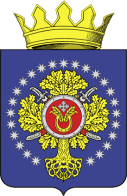 УРЮПИНСКИЙ МУНИЦИПАЛЬНЫЙ РАЙОНВОЛГОГРАДСКОЙ ОБЛАСТИУРЮПИНСКАЯ  РАЙОННАЯ  ДУМАР  Е  Ш  Е  Н  И  Е5 октября 2015  года	                  № 15/116О внесении изменений в Устав Урюпинского муниципального района Волгоградской областиВ целях приведения Устава Урюпинского муниципального района Волгоградской области, утвержденного постановлением Урюпинской районной Думы от 19 мая  2005 года № 41/263 (в редакции постановления Урюпинской районной Думы от 18 декабря 2006 года № 11/74, решений Урюпинской  районной Думы от 30 ноября 2007 года № 22/150, 18 июля 2008 года № 30/221, 10 декабря 2008 года № 35/272, 20 июля 2009года № 43/345, 27 апреля 2010 года № 10/72, 17 декабря 2010 года № 17/133, 5 мая 2011 года № 23/194, 29 ноября 2011 года № 30/272, 29 июня 2012 года № 39/338, 4 апреля 2013 года № 48/406, 31 января 2014 года № 58/489, 04 апреля 2014  года  №  61/507, 26 августа 2014  года №  67/540,06 февраля 2015года           № 7/58) в соответствие с Федеральным законом от 06 октября 2003 года                 № 131-ФЗ «Об общих принципах организации местного самоуправления в Российской Федерации», Законом Волгоградской области от 01 июля 2015 года № 86-ОД «О внесении изменения в статью 2 Закона Волгоградской области от 29 мая 2014 года № 70-ОД «О некоторых вопросах формирования органов местного самоуправления в Волгоградской области» и Законом Волгоградскойобласти от 10 июля 2015 года № 110-ОД «О внесении изменений в Закон Волгоградской области от 28 ноября 2014 года № 156-ОД «О закреплении отдельных вопросов местного значения за сельскими поселениями в Волгоградской области»,на основании статьи 7, статьи 44Федерального закона от 6 октября 2003 года № 131-ФЗ «Об общих принципах организации местного самоуправления в Российской Федерации», статей 27, 68 Устава Урюпинского муниципального района Волгоградской области, Урюпинская районная Дума РЕШИЛА: Статья 1.Внести в Устав Урюпинского муниципального района Волгоградской области изменения и дополнения, изложив его в новой редакции согласно приложению к настоящему решению.Статья 2.Устав Урюпинского муниципального района Волгоградской области (далее Устав) в новой редакции вступает в силу после его государственной регистрации и опубликования в информационном бюллетене администрации Урюпинского муниципального района «Районные ведомости»за исключением отдельных его положений, для которых Уставом и настоящей статьей установлены иные сроки и порядок вступления в силу.Пункт 10 части 1 статьи 5 Устава вступает в силу в сроки, установленные федеральным законом, определяющим порядок организации и деятельности муниципальной милиции.        Часть 4 статьи 41 Устава вступает в силу с 1 января 2016 года.Статья 3.С даты вступления в силу Устава Урюпинского муниципального района Волгоградской области, изложенного в редакции согласно приложению к настоящему решению, признать утратившими силу:        - постановление Урюпинской районной Думы от 18 декабря 2006 года      № 11/74 «О внесении изменений и дополнений в Устав Урюпинского муниципального района, утвержденный постановлением Урюпинской районной Думы от 19 мая 2005 года № 41/263 «Об Уставе Урюпинского муниципального района»;- решение Урюпинской районной Думы от 30 ноября 2007 года № 22/150 «О внесении изменений и дополнений в Устав Урюпинского муниципального района, утвержденный постановлением Урюпинской районной Думы от 19 мая 2005 года № 41/263 «Об Уставе Урюпинского муниципального района» (в редакции постановления Урюпинской районной Думы от 18 декабря 2006 года № 11/74)»;- решение Урюпинской районной Думы от 18 июля 2008 года № 30/221 «О внесении изменений и дополнений в Устав Урюпинского муниципального района, утвержденный постановлением Урюпинской районной Думы от 19 мая 2005 года № 41/263 «Об Уставе Урюпинского муниципального района» (в редакции постановления Урюпинской районной Думы от 18 декабря 2006 года № 11/74, решения Урюпинской районной Думы от 30 ноября 2007 года № 22/150)»;- решение Урюпинской районной Думы от 10 декабря 2008 года                № 35/272 «О внесении изменений и дополнений в Устав Урюпинского муниципального района, утвержденный постановлением Урюпинской районной Думы от 19 мая 2005 года № 41/263 (в редакции постановления Урюпинской районной Думы от 18 декабря 2006 года № 11/74, решений Урюпинской районной Думы от 30 ноября 2007 года № 22/150, от 18 июля2008 года № 30/221)»;- решение Урюпинской районной Думы от 20 июля 2009 года № 43/345 «О внесении изменений и дополнений в Устав Урюпинского муниципального района, утвержденный постановлением Урюпинской районной Думы от 19 мая 2005 года № 41/263 (в редакции постановления Урюпинской районной Думы от 18 декабря 2006 года № 11/74, решений Урюпинской районной Думы от 30 ноября 2007 года № 22/150, от 18 июля2008 года № 30/221, от 10 декабря 2008 года № 35/272)»;- решение Урюпинской районной Думы от 27 апреля 2010 года № 10/72 «О внесении изменений и дополнений в Устав Урюпинского муниципального района, утвержденный постановлением Урюпинской районной Думы от 19 мая 2005 года № 41/263 (в редакции постановления Урюпинской районной Думы от 18 декабря 2006 года № 11/74, решений Урюпинской районной Думы от 30 ноября 2007 года № 22/150, 18 июля 2008 года № 30/221, 10 декабря 2008 года № 35/272, 20 июля 2009 года N 43/345)»;- решение Урюпинской районной Думы от 17 декабря 2010 года                    № 17/133 «О внесении изменений и дополнений в Устав Урюпинского муниципального района»;        - решение Урюпинской районной Думы от 05 мая 2011 года № 23/194 «О внесении изменений и дополнений в Устав Урюпинского муниципального района»;       - решение Урюпинской районной Думы от 29 ноября 2011 года № 30/272 «О внесении изменений и дополнений в Устав Урюпинского муниципального района»;        - решение Урюпинской районной Думы от 29 июня 2012 года № 39/338 «О внесении изменений и дополнений в Устав Урюпинского муниципального района»;        - решение Урюпинской районной Думы от 04 апреля 2013 года № 48/406 «О внесении изменений и дополнений в Устав Урюпинского муниципального района Волгоградской области»;        - решение Урюпинской районной Думы от 31 января 2014 года № 58/489 «О внесении изменений и дополнений в Устав Урюпинского муниципального района Волгоградской области»;        - решение Урюпинской районной Думы от 04 апреля 2014 года № 61/507 «О внесении изменений и дополнений в Устав Урюпинского муниципального района Волгоградской области»;        - решение Урюпинской районной Думы от 26 августа 2014 года                 № 67/540 «О внесении изменений и дополнений в Устав Урюпинского муниципального района Волгоградской области»; - решение Урюпинской районной Думы от 06 февраля 2015 года № 7/58 «О внесении изменений в Устав Урюпинского муниципального района Волгоградской области».Статья 4.Порядок избрания Урюпинской районной Думой главы Урюпинского муниципального района из числа кандидатов, представленных конкурсной комиссией по результатам конкурса, применяется после истечения срока полномочий действующего главы Урюпинского муниципального района А.И. Феронова, избранного до дня вступления в силу Закона Волгоградской области от 01 июля 2015 года № 86-ОД «О внесении изменения в статью 2 Закона Волгоградской области от 29 мая 2014 года № 70-ОД «О некоторых вопросах формирования органов местного самоуправления в Волгоградской области».Статья 5. Урюпинская районная Дума избирает главу Урюпинского муниципального района из числа кандидатов,представленных конкурсной комиссией по результатам конкурса, не позднее 25 декабря 2015 года.Статья 6. Полномочия действующего главы Урюпинского муниципального района А.И. Феронова прекращаются в день вступления в должность главы Урюпинского муниципального района, избранного Урюпинской районной Думой из числа кандидатов,представленных конкурсной комиссией по результатам конкурса.Статья7. Главе Урюпинского муниципального района:        1) представить настоящее решение с Уставом Урюпинского муниципального района Волгоградской области на государственную регистрацию  в Управление Министерства юстиции Российской Федерации по Волгоградской области в порядке, установленном Федеральным законом от 21 июля 2005 года № 97-ФЗ «О государственной регистрации уставов муниципальных образований», в течение 15 дней со дня принятия;        2) опубликовать настоящее решение с Уставом Урюпинского муниципального района Волгоградской области после его государственной регистрации.Председатель                                                           Глава УрюпинскогоУрюпинской районной Думы                               муниципального района                         Т.Е. Матыкина                                                       А.И. ФероновПриложение к решению                                                                                                   Урюпинской районной Думы                                                                                                    от 5 октября 2015 года № 15/116УСТАВУРЮПИНСКОГО МУНИЦИПАЛЬНОГО РАЙОНАВОЛГОГРАДСКОЙ ОБЛАСТИГлава I. ОБЩИЕ ПОЛОЖЕНИЯСтатья 1.Устав Урюпинского муниципального района Волгоградской областиУстав Урюпинского муниципального района Волгоградской области(далее – Устав) определяет вопросы местного значения Урюпинского муниципального района, формы, порядок и гарантии участия населения в решении вопросов местного значения, структуру, порядок формирования и полномочия органов местного самоуправления Урюпинского муниципального района, должностных лиц местного самоуправления, экономические и финансовые основы местного самоуправления и гарантии их исполнения на территории Урюпинского муниципального района Волгоградской области.Статья 2. Наименование и статус Урюпинского муниципального района Волгоградской области1. Урюпинский муниципальный район Волгоградской области является муниципальным образованием в форме муниципального района в соответствии с Законом Волгоградской области от 30 марта 2005 года                   № 1037-ОД «Об установлении границ и наделении статусом Урюпинского района и муниципальных образований в его составе».2. Официальное наименование муниципального образования – Урюпинский муниципальный район Волгоградской области (далее по тексту настоящего Устава – Урюпинский муниципальный район).        Статья 3. Территория, границы, административный центр Урюпинского муниципального района        1. Границы и состав территории Урюпинского муниципального района установлены Законом Волгоградской области от 30 марта 2005 года                      № 1037-ОД «Об установлении границ и наделении статусом Урюпинского района и муниципальных образований в его составе».2. В состав территории Урюпинского муниципального района входят территории 25 сельских поселений: Акчернского, Беспаловского, Бесплемяновского, Большинского, Бубновского, Верхнебезымяновского, Верхнесоинского, Вихлянцевского, Вишняковского, Добринского, Дубовского, Дьяконовского, Забурдяевского, Искринского, Котовского, Краснянского, Креповского, Лощиновского, Михайловского, Окладненского, Ольшанского, Петровского, Россошинского, Салтынского, Хоперопионерского.        3. Изменение границ территории Урюпинского муниципального района осуществляется законом Волгоградской области в соответствии с требованиями Федерального закона «Об общих принципах организации местного самоуправления в Российской Федерации».        4. Административным центром Урюпинского муниципального района является город Урюпинск.Статья 4.Официальные символы Урюпинского муниципального района1. Официальными символами Урюпинского муниципального района Волгоградской области являются герб Урюпинского муниципального района и флаг Урюпинского муниципального района.2. Описание и порядок официального использования символов Урюпинского муниципального района устанавливаются муниципальными правовыми актами Урюпинской районной Думы.Глава II. ВОПРОСЫ МЕСТНОГО ЗНАЧЕНИЯ УРЮПИНСКОГО МУНИЦИПАЛЬНОГО РАЙОНАСтатья 5. Вопросы местного значения Урюпинского муниципального района        1. К вопросам местного значения Урюпинского муниципального района относятся:        1) составление и рассмотрение проекта бюджета Урюпинского муниципального района, утверждение и исполнение бюджета Урюпинского муниципального района, осуществление контроля за его исполнением, составление и утверждение отчета об исполнении бюджета муниципального района;        2) установление, изменение и отмена местных налогов и сборов Урюпинского муниципального района;        3) владение, пользование и распоряжение имуществом, находящимся в муниципальной собственности Урюпинского муниципального района;        4) организация в границах Урюпинского муниципального района электро- и газоснабжения поселений в пределах полномочий, установленных законодательством Российской Федерации;5) дорожная деятельность в отношении автомобильных дорог местного значения вне границ населенных пунктов в границах Урюпинского муниципального района, осуществление муниципального контроля за сохранностью автомобильных дорог местного значения вне границ населенных пунктов в границах Урюпинского муниципального района, и обеспечение безопасности дорожного движения на них, а также осуществление иных полномочий в области использования автомобильных дорог и осуществления дорожной деятельности в соответствии с законодательством Российской Федерации;        6) создание условий для предоставления транспортных услуг населению и организация транспортного обслуживания населения между поселениями в границах Урюпинского муниципального района;        7) участие в профилактике терроризма и экстремизма, а также в минимизации и (или) ликвидации последствий проявлений терроризма и экстремизма на территории Урюпинского  муниципального района;        8) разработка и осуществление мер, направленных на укрепление межнационального и межконфессионального согласия, поддержку и развитие языков и культуры народов Российской Федерации, проживающих на территории Урюпинского муниципального района, реализацию прав национальных меньшинств, обеспечение социальной и культурной адаптации мигрантов, профилактику межнациональных (межэтнических) конфликтов;        9) участие в предупреждении и ликвидации последствий чрезвычайных ситуаций на территории Урюпинского муниципального района;        10) организация охраны общественного порядка на территории муниципального района муниципальной милицией;        11) предоставление помещения для работы на обслуживаемом административном участке Урюпинского муниципального района сотруднику, замещающему должность участкового уполномоченного полиции;        12) до 1 января 2017 года предоставление сотруднику, замещающему должность участкового уполномоченного полиции, и членам его семьи жилого помещения на период выполнения сотрудником обязанностей по указанной должности;        13) организация мероприятий межпоселенческого характера по охране окружающей среды;14) организация предоставления общедоступного и бесплатного дошкольного, начального общего, основного общего, среднего общего образования по основным общеобразовательным программам в муниципальных образовательных организациях (за исключением полномочий по финансовому обеспечению реализации основных общеобразовательных программ в соответствии с федеральными государственными образовательными стандартами), организация предоставления дополнительного образования детей в муниципальных образовательных организациях (за исключением дополнительного образования детей, финансовое обеспечение которого осуществляется органами государственной власти субъекта Российской Федерации), создание условий для осуществления присмотра и ухода за детьми, содержания детей в муниципальных образовательных организациях, а также организация отдыха детей в каникулярное время;15) создание условий для оказания медицинской помощи населению на территории Урюпинского муниципального района (за исключением территорий поселений, включенных в утвержденный Правительством Российской Федерации перечень территорий, население которых обеспечивается медицинской помощью в медицинских организациях, подведомственных федеральному органу исполнительной власти, осуществляющему функции по медико-санитарному обеспечению населения отдельных территорий) в соответствии с территориальной программой государственных гарантий бесплатного оказания гражданам медицинской помощи;        16) до 1 января 2016 года организация утилизации и переработки бытовых и промышленных отходов;17) участие в организации деятельности по сбору (в том числе раздельному сбору), транспортированию, обработке, утилизации, обезвреживанию, захоронению твердых коммунальных отходов на территории Урюпинского муниципального района;        18) утверждение схем территориального планирования Урюпинского муниципального района, утверждение подготовленной на основе схемы территориального планирования Урюпинского муниципального района документации по планировке территории, ведение информационной системы обеспечения градостроительной деятельности, осуществляемой на территории Урюпинского муниципального района, резервирование и изъятие земельных участков в границах муниципального района для муниципальных нужд;        19) утверждение схемы размещения рекламных конструкций, выдача разрешений на установку и эксплуатацию рекламных конструкций на территории Урюпинского муниципального района, аннулирование таких разрешений, выдача предписаний о демонтаже самовольно установленных рекламных конструкций на территории Урюпинского муниципального района, осуществляемые в соответствии с Федеральным законом от 13 марта 2006 года № 38-ФЗ «О рекламе»;        20) формирование и содержание муниципального архива, включая хранение архивных фондов поселений;        21) содержание на территории Урюпинского муниципального района межпоселенческих мест захоронения, организация ритуальных услуг;        22) создание условий для обеспечения поселений, входящих в состав Урюпинского муниципального района, услугами связи, общественного питания, торговли и бытового обслуживания;        23) организация библиотечного обслуживания населения межпоселенческими библиотеками, комплектование и обеспечение сохранности их библиотечных фондов;        24) создание условий для обеспечения поселений, входящих в состав Урюпинского муниципального района, услугами по организации досуга и услугами организаций культуры;        25) создание условий для развития местного традиционного народного художественного творчества в поселениях, входящих в состав Урюпинского муниципального района;        26) с 1 января 2016 года сохранение, использование и популяризация объектов культурного наследия (памятников истории и культуры), находящихся в собственности муниципального района, охрана объектов культурного наследия (памятников истории и культуры) местного (муниципального) значения, расположенных на территории муниципального района;        27) выравнивание уровня бюджетной обеспеченности поселений, входящих в состав Урюпинского муниципального района, за счет средств бюджета муниципального района;        28) организация и осуществление мероприятий по территориальной обороне и гражданской обороне, защите населения и территории Урюпинского муниципального района от чрезвычайных ситуаций природного и техногенного характера;        29) создание, развитие и обеспечение охраны лечебно-оздоровительных местностей и курортов местного значения на территории Урюпинского муниципального района, а также осуществление муниципального контроля в области использования и охраны особо охраняемых природных территорий местного значения;        30) организация и осуществление мероприятий по мобилизационной подготовке муниципальных предприятий и учреждений, находящихся на территории Урюпинского муниципального района;        31) осуществление мероприятий по обеспечению безопасности людей на водных объектах, охране их жизни и здоровья;        32) создание условий для развития сельскохозяйственного производства в поселениях, расширения рынка сельскохозяйственной продукции, сырья и продовольствия, содействие развитию малого и среднего предпринимательства, оказание поддержки социально ориентированным некоммерческим организациям, благотворительной деятельности и добровольчеству;        33) обеспечение условий для развития на территории Урюпинского муниципального района физической культуры, школьного спорта и массового спорта, организация проведения официальных физкультурно-оздоровительных и спортивных мероприятий муниципального района;        34) организация и осуществление мероприятий межпоселенческого характера по работе с детьми и молодежью;        35) осуществление в пределах, установленных водным законодательством Российской Федерации, полномочий собственника водных объектов, установление правил использования водных объектов общего пользования для личных и бытовых нужд, включая обеспечение свободного доступа граждан к водным объектам общего пользования и их береговым полосам;        36) осуществление муниципального лесного контроля;        37) обеспечение выполнения работ, необходимых для создания искусственных земельных участков для нужд Урюпинского муниципального района, проведение открытого аукциона на право заключить договор о создании искусственного земельного участка в соответствии с федеральным законом;        38) осуществление мер по противодействию коррупции в границах Урюпинского муниципального района;        39) организация в соответствии с Федеральным законом от 24 июля 2007 года № 221-ФЗ «О государственном кадастре недвижимости» выполнения комплексных кадастровых работ и утверждение карты-плана территории.        2. При образовании на территории Урюпинского муниципального района межселенных территорий к вопросам местного значения Урюпинского муниципального района относятся:         1) присвоение адресов объектам адресации, изменение, аннулирование адресов, присвоение наименований элементам улично-дорожной сети (за исключением автомобильных дорог федерального значения, автомобильных дорог регионального или межмуниципального значения), наименований элементам планировочной структуры в границах межселенной территории Урюпинского муниципального района, изменение, аннулирование таких наименований, размещение информации в государственном адресном реестре;        2) осуществление муниципального земельного контроля на межселенной территории муниципального района.        3. С 1 января 2016 года к вопросам местного значения Урюпинского муниципального района, которые решаются органами местного самоуправления Урюпинского муниципального района на территориях сельских поселений, входящих в состав Урюпинского муниципального района, относятся:        1) организация в границах поселения электро-, тепло-, газо- и водоснабжения населения, водоотведения, снабжения населения топливом в пределах полномочий, установленных законодательством Российской Федерации;        2) создание условий для предоставления транспортных услуг населению и организация транспортного обслуживания населения в границах поселения;        3) участие в профилактике терроризма и экстремизма, а также в минимизации и (или) ликвидации последствий проявлений терроризма и экстремизма в границах поселения;        4) создание условий для реализации мер, направленных на укрепление межнационального и межконфессионального согласия, сохранение и развитие языков и культуры народов Российской Федерации, проживающих на территории поселения, социальную и культурную адаптацию мигрантов, профилактику межнациональных (межэтнических) конфликтов; 5) утверждение генеральных планов поселения, правил землепользования и застройки, утверждение подготовленной на основе генеральных планов поселения документации по планировке территории, выдача разрешений на строительство (за исключением случаев, предусмотренных Градостроительным кодексом Российской Федерации, иными федеральными законами), разрешений на ввод объектов в эксплуатацию при осуществлении строительства, реконструкции объектов капитального строительства, расположенных на территории поселения, утверждение местных нормативов градостроительного проектирования поселений, резервирование земель и изъятие земельных участков в границах поселения для муниципальных нужд, осуществление муниципального земельного контроля в границах поселения, осуществление в случаях, предусмотренных Градостроительным кодексом Российской Федерации, осмотров зданий, сооружений и выдача рекомендаций об устранении выявленных в ходе таких осмотров нарушений;        6) создание, развитие и обеспечение охраны лечебно-оздоровительных местностей и курортов местного значения на территории поселения, а также осуществление муниципального контроля в области использования и охраны особо охраняемых природных территорий местного значения;        7) осуществление муниципального лесного контроля;        8) оказание поддержки социально ориентированным некоммерческим организациям в пределах полномочий, установленных статьями 31.1 и 31.3 Федерального закона от 12 января 1996 года N 7-ФЗ «О некоммерческих организациях»;        9) обеспечение выполнения работ, необходимых для создания искусственных земельных участков для нужд сельских поселений Урюпинского муниципального района, проведение открытого аукциона на право заключить договор о создании искусственного земельного участка в соответствии с федеральным законом;        10) участие в соответствии с Федеральным законом от 24 июля 2007 года № 221-ФЗ «О государственном кадастре недвижимости» в выполнении комплексных кадастровых работ.        Статья 6. Права органов местного самоуправления Урюпинского муниципального района на решение вопросов, не отнесенных к вопросам местного значения муниципального района        1. Органы местного самоуправления Урюпинского муниципального района имеют право на:        1) создание музеев Урюпинского муниципального района;        2) участие в осуществлении деятельности по опеке и попечительству;        3) создание условий для осуществления деятельности, связанной с реализацией прав местных национально-культурных автономий на территории Урюпинского муниципального района;        4) оказание содействия национально-культурному развитию народов Российской Федерации и реализации мероприятий в сфере межнациональных отношений на территории Урюпинского муниципального района;        5) создание условий для развития туризма;        6) оказание поддержки общественным наблюдательным комиссиям, осуществляющим общественный контроль за обеспечением прав человека и содействие лицам, находящимся в местах принудительного содержания;        7) оказание поддержки общественным объединениям инвалидов, а также созданным общероссийскими общественными объединениями инвалидов организациям в соответствии с Федеральным законом от 24 ноября 1995 года № 181-ФЗ «О социальной защите инвалидов в Российской Федерации»;        8) осуществление мероприятий, предусмотренных Федеральным законом «О донорстве крови и ее компонентов»;9) совершение нотариальных действий, предусмотренных законодательством, в случае отсутствия в расположенном на межселенной территории населенном пункте нотариуса;        10) создание условий для организации проведения независимой оценки качества оказания услуг организациями в порядке и на условиях, которые установлены федеральными законами.        2. Органы местного самоуправления Урюпинского муниципального района вправе решать вопросы, указанные в части 1 настоящей статьи, участвовать в осуществлении иных государственных полномочий (не переданных им в соответствии со статьей 19 Федерального закона «Об общих принципах организации местного самоуправления в Российской Федерации»), если это участие предусмотрено федеральными законами, а также решать иные вопросы, не отнесенные к компетенции органов местного самоуправления других муниципальных образований, органов государственной власти и не исключенные из их компетенции федеральными законами и законами Волгоградской области, за счет доходов местного бюджета, за исключением межбюджетных трансфертов, предоставленных из бюджетов бюджетной системы Российской Федерации, и поступлений налоговых доходов по дополнительным нормативам отчислений.        Статья 7. Полномочия органов местного самоуправления Урюпинского муниципального района по решению вопросов местного значения        1. В целях решения вопросов местного значения органы местного самоуправления Урюпинского муниципального района обладают полномочиями, предусмотренными Федеральным законом«Об общих принципах организации местного самоуправления в Российской Федерации», законами Волгоградской области, статьями 21, 27, 30, 32 настоящего Устава.        2. Полномочия органов местного самоуправления Урюпинского муниципального района осуществляются органами местного самоуправления Урюпинского муниципального района самостоятельно.         Статья 8. Муниципальный контроль        1. Органы местного самоуправления Урюпинского муниципального района организуют и осуществляют муниципальный контроль за соблюдением требований, установленных муниципальными правовыми актами, принятыми по вопросам местного значения, а в случаях, если соответствующие виды контроля отнесены федеральными законами к полномочиям органов местного самоуправления, также муниципальный контроль за соблюдением требований, установленных федеральными законами, законами Волгоградской области.        2. К отношениям, связанным с осуществлением муниципального контроля, организацией и проведением проверок юридических лиц, индивидуальных предпринимателей, применяются положения Федерального закона от 26 декабря 2008 года N 294-ФЗ «О защите прав юридических лиц и индивидуальных предпринимателей при осуществлении государственного контроля (надзора) и муниципального контроля».Глава III. ФОРМЫ НЕПОСРЕДСТВЕННОГО УЧАСТИЯ НАСЕЛЕНИЯУРЮПИНСКОГО МУНИЦИПАЛЬНОГО РАЙОНА В ВОПРОСАХ МЕСТНОГО САМОУПРАВЛЕНИЯСтатья 9. Референдум Урюпинского муниципального района        1. В целях решения непосредственно населением Урюпинского муниципального района вопросов местного значения проводится местный референдум.        2. Местный референдум проводится на всей территории Урюпинского муниципального района.        3. Решение о назначении местного референдума принимается Урюпинской районной Думой.4. Гарантии прав граждан на участие в местном референдуме, а также порядок подготовки и проведения местного референдума устанавливаются федеральным законом и принимаемым в соответствии с ними законом Волгоградской области.        Статья 10. Голосование по отзыву депутата Урюпинской районной Думы, главы Урюпинского муниципального района, голосование по вопросам изменения границ Урюпинского муниципального района и преобразования муниципального района        1. Голосование по отзыву депутата Урюпинской районной Думы, главы Урюпинского муниципального района проводится по инициативе населения Урюпинского муниципального района в порядке, установленном федеральным законом и принимаемым в соответствии с ним законом Волгоградской области для проведения местного референдума, с учетом особенностей, предусмотренных Федеральным законом «Об общих принципах организации местного самоуправления в Российской Федерации».        2. Основанием для отзыва депутата Урюпинской районной Думы, главы Урюпинского муниципального района являются конкретные противоправные действия (бездействие) указанных лиц, установленные вступившим в законную силу решением суда. К основаниям для отзыва депутата, главы Урюпинского муниципального района относятся:        1) нарушение законодательства Российской Федерации, законодательства Волгоградской области, настоящего Устава, иных нормативных правовых актов органов местного самоуправления Урюпинского муниципального района, принятых в пределах их компетенции;        2) неоднократное неисполнение своих обязанностей без уважительных причин, установленное в судебном порядке;        3) иные основания, предусмотренные законодательством Российской Федерации, законодательством Волгоградской области и настоящим Уставом.        Под нарушением законодательства Российской Федерации, законодательства Волгоградской области, настоящего Устава и иных нормативных правовых актов органов местного самоуправления Урюпинского муниципального района, принятых в пределах их компетенции, являющимся основанием для отзыва депутата, главы Урюпинского муниципального района, понимается однократное грубое или систематическое нарушение указанными лицами требований этих актов, установленное в судебном порядке.        3. Выдвижение и реализация инициативы по проведению голосования по отзыву депутата Урюпинской районной Думы, главы Урюпинского муниципального района осуществляется инициативной группой, образуемой и действующей в порядке, установленном федеральными законами и законом Волгоградской области для проведения местного референдума.        4. Для назначения голосования по отзыву депутата Урюпинской районной Думы, главы Урюпинского муниципального района инициативной группой должны быть собраны и представлены подписи граждан, имеющих право на участие в голосовании по отзыву в порядке, установленном федеральными законами и законами Волгоградской области для проведения референдума. Количество указанных подписей должно содержать не менее 5 процентов от числа избирателей Урюпинского муниципального района, зарегистрированных в соответствии с федеральным законом на территории соответствующего сельского поселения в случае отзыва депутата Урюпинской районной Думы или на территории Урюпинского муниципального района в случае отзыва главы Урюпинского муниципального района.        5. Лицо, в отношении которого выдвинута инициатива по его отзыву, имеет право проводить встречи с избирателями, давать объяснения по поводу обстоятельств, выдвигаемых в качестве оснований для отзыва, и опубликовывать их в средствах массовой информации, представлять письменные возражения.        6. Депутат Урюпинской районной Думы, глава Урюпинского муниципального района считается отозванным, если за его отзыв проголосовало не менее половины избирателей, зарегистрированных в соответствующем избирательном округе.        Итоги голосования по отзыву депутата Урюпинской районной Думы, главы Урюпинского муниципального района и принятые решения подлежат официальному опубликованию.        7. В случае, если депутат Урюпинской районной Думы является главой сельского поселения, входящего в состав Урюпинского муниципального района, отзыв депутата не применяется.        8. В случаях, предусмотренных Федеральным законом «Об общих принципах организации местного самоуправления в Российской Федерации», в целях получения согласия населения Урюпинского муниципального района при изменении границ муниципального района, преобразовании муниципального района проводится голосование по указанным вопросам.        9. Голосование по вопросам изменения границ Урюпинского муниципального района, преобразования муниципального района проводится на всей территории Урюпинского муниципального района или на части его территории в соответствии с  частями 2 и 3 статьи 12,  частями 5 и 7 статьи 13 Федерального закона «Об общих принципах организации местного самоуправления в Российской Федерации».        10. Голосование по вопросам изменения границ Урюпинского муниципального района, преобразования муниципального района назначается Урюпинской районной Думой и проводится в порядке, установленном федеральным законом и принимаемым в соответствии с ним законом Волгоградской области для проведения местного референдума, с учетом особенностей, установленных Федеральным законом «Об общих принципах организации местного самоуправления в Российской Федерации».        11. Голосование по вопросам изменения границ Урюпинского муниципального района, преобразования муниципального района считается состоявшимся, если в нем приняло участие более половины жителей Урюпинского муниципального района или части Урюпинского муниципального района, обладающих избирательным правом. Согласие населения на изменение границ Урюпинского муниципального района, преобразование муниципального района считается полученным, если за указанные изменение, преобразование проголосовало более половины принявших участие в голосовании жителей Урюпинского муниципального района или части муниципального района.        12. Итоги голосования по вопросам изменения границ Урюпинского муниципального района, преобразования муниципального района и принятые решения подлежат официальному опубликованию в информационном бюллетене администрации Урюпинского муниципального района «Районные ведомости».Статья 11.Сход граждан1. В случаях, предусмотренных Федеральным законом «Об общих принципах организации местного самоуправления в Российской Федерации», в населенных пунктах и поселениях Урюпинского муниципального района может проводиться сход граждан.2. Сход граждан, предусмотренный настоящей статьей, правомочен при участии в нем более половины обладающих избирательным правом жителей населенного пункта или поселения. Решение такого схода граждан считается принятым, если за него проголосовало более половины участников схода граждан.Статья 12. Правотворческая инициатива граждан        С правотворческой инициативой может выступить инициативная группа граждан, обладающих избирательным правом, в порядке, установленном нормативным правовым актом Урюпинской районной Думы.        В случае отсутствия нормативного правового акта Урюпинской районной Думы, регулирующего порядок реализации правотворческой инициативы граждан, принятие к рассмотрению и рассмотрение проекта муниципального правового акта, внесенного гражданами, осуществляются в соответствии с Федеральным законом «Об общих принципах организации местного самоуправления в Российской Федерации».        Статья 13. Публичные слушания1. Для обсуждения проектов муниципальных правовых актов Урюпинского муниципального района по вопросам местного значения с участием жителей Урюпинского муниципального района Урюпинской районной Думой, главой Урюпинского муниципального района могут проводиться публичные слушания.2. Публичные слушания проводятся по инициативе населения Урюпинского муниципального района, Урюпинской районной Думы или главы Урюпинского муниципального района.Публичные слушания, проводимые по инициативе населения Урюпинского муниципального района или Урюпинской районной Думы, назначаются Урюпинской районной Думой, а по инициативе главы Урюпинского муниципального района - главой Урюпинского муниципального района.3. В случаях, установленных Федеральным законом «Об общих принципах организации местного самоуправления в Российской Федерации», проекты муниципальных правовых актов Урюпинского муниципального района выносятся на публичные слушания в обязательном порядке. 4. Порядок организации и проведения публичных слушаний в Урюпинском муниципальном районе определяется нормативными правовыми актами Урюпинской районной Думы.Статья 14. Собрание граждан, конференция граждан        1. Для обсуждения вопросов местного значения, информирования населения о деятельности органов местного самоуправления и должностных лиц местного самоуправления Урюпинского муниципального района могут проводиться собрания граждан.        2. Собрание граждан проводится по инициативе населения Урюпинского муниципального района, Урюпинской районной Думы, главы Урюпинского муниципального района.        Собрание граждан, проводимое по инициативе Урюпинской районной Думы или главы Урюпинского муниципального района, назначается соответственно Урюпинской районной Думой или главой Урюпинского муниципального района.3. Собрание граждан, проводимое по инициативе населения Урюпинского муниципального района, назначается Урюпинской районной Думой на основании соответствующего обращения инициативной группы граждан, количество которых должно составлять не менее пяти процентов от числа жителей соответствующей территории. Обращение инициативной группы  должно содержать вопрос, по которому инициируется проведение собрания граждан.        Урюпинская районная Дума обязана назначить собрание граждан в течение 30 дней со дня поступления в Урюпинскую районную Думу документов о выдвижении инициативы проведения собрания граждан.        4. Собрание граждан может принимать обращения к органам местного самоуправления и должностным лицам местного самоуправления Урюпинского муниципального района, а также избирать лиц, уполномоченных представлять собрание граждан во взаимоотношениях с органами местного самоуправления и должностными лицами местного самоуправления.        5. Обращения, принятые собранием граждан, подлежат обязательному рассмотрению органами местного самоуправления и должностными лицами местного самоуправления Урюпинского муниципального района, к компетенции которых отнесено решение содержащихся в обращениях вопросов, с направлением письменного ответа.        6. Порядок назначения и проведения собрания граждан, а также полномочия собрания граждан определяются Федеральным законом «Об общих принципах организации местного самоуправления в Российской Федерации», настоящим Уставом и (или) нормативными правовыми актами Урюпинской районной Думы.        7. Итоги собрания граждан подлежат официальному опубликованию (обнародованию) в информационном бюллетене администрации Урюпинского муниципального района «Районные ведомости».        8. В случаях, предусмотренных нормативными правовыми актами Урюпинской районной Думы, полномочия собрания граждан могут осуществляться конференцией граждан (собранием делегатов).        Порядок назначения и проведения конференции граждан (собрания делегатов), избрания делегатов определяется нормативными правовыми актами Урюпинской районной Думы.        Итоги конференции граждан (собрания делегатов) подлежат официальному опубликованию (обнародованию) в информационном бюллетене администрации Урюпинского муниципального района «Районные ведомости».        Статья 15. Опрос граждан        1. Опрос граждан проводится на всей территории Урюпинского муниципального района или на части его территории для выявления мнения населения Урюпинского муниципального района и его учета при принятии решений органами местного самоуправления и должностными лицами местного самоуправления Урюпинского муниципального района, а также органами государственной власти.        Результаты опроса носят рекомендательный характер.        2. В опросе граждан имеют право участвовать жители Урюпинского муниципального района, обладающие избирательным правом.        3. Опрос граждан проводится по инициативе:        1) Урюпинской районной Думы или главы Урюпинского  муниципального района - по вопросам местного значения;        2) органов государственной власти Волгоградской области - для учета мнения граждан при принятии решений об изменении целевого назначения земель муниципального образования для объектов регионального и межрегионального значения.        4. Порядок назначения и проведения опроса граждан в Урюпинском муниципальном районе определяется нормативными правовыми актами Урюпинской районной Думы в соответствии с законом Волгоградской области.        5. Решение о назначении опроса граждан принимается Урюпинской районной Думой. В нормативном правовом акте Урюпинской районной Думы о назначении опроса граждан устанавливаются:        1) дата и сроки проведения опроса;2) формулировка вопроса (вопросов), предлагаемого (предлагаемых) при проведении опроса;        3) методика проведения опроса;        4) форма опросного листа;        5) минимальная численность жителей Урюпинского муниципального района, участвующих в опросе.        6. Жители Урюпинского муниципального района должны быть проинформированы о проведении опроса граждан не менее чем за 10 дней до его проведения.        7. Финансирование мероприятий, связанных с подготовкой и проведением опроса граждан, осуществляется:        1) за счет средств бюджета Урюпинского муниципального района - при проведении опроса по инициативе органов местного самоуправления Урюпинского муниципального района;        2) за счет средств бюджета Волгоградской области - при проведении опроса по инициативе органов государственной власти Волгоградской области.        Статья 16. Обращение граждан в органы местного самоуправления Урюпинского муниципального района        1. Граждане имеют право на индивидуальные и коллективные обращения в органы местного самоуправления Урюпинского муниципального района.        2. Обращения граждан подлежат рассмотрению в порядке и сроки, установленные Федеральным законом от 2 мая 2006 года № 59-ФЗ «О порядке рассмотрения обращений граждан Российской Федерации».        Статья 17.Другие формы непосредственного осуществления населением местного самоуправления и участия в его осуществлении        1. Наряду с предусмотренными настоящим Уставом формами непосредственного осуществления населением Урюпинского муниципального района местного самоуправления и участия населения в осуществлении местного самоуправления граждане вправе участвовать в осуществлении местного самоуправления в Урюпинском муниципальном районе в иных формах, не противоречащих Конституции Российской Федерации, Федеральному закону «Об общих принципах организации местного самоуправления в Российской Федерации» и иным федеральным законам, законам Волгоградской области.        2. Непосредственное осуществление населением местного самоуправления и участие населения в осуществлении местного самоуправления основываются на принципах законности, добровольности.        Органы местного самоуправления и должностные лица местного самоуправления Урюпинского муниципального района обязаны содействовать населению в непосредственном осуществлении населением местного самоуправления и участии населения в осуществлении местного самоуправления.Глава IV.ОРГАНЫИ ДОЛЖНОСТНЫЕ ЛИЦА МЕСТНОГО САМОУПРАВЛЕНИЯ УРЮПИНСКОГО МУНИЦИПАЛЬНОГО РАЙОНА        Статья 18. Органы местного самоуправления Урюпинского муниципального района        1. Структуру органов местного самоуправления Урюпинского муниципального района Волгоградской области составляют:1) Урюпинская районная Дума;        2) глава Урюпинского муниципального района;        3) администрация Урюпинского муниципального района;4) контрольно-счетная палата Урюпинского муниципального района.        2. Урюпинская районная Дума, администрация Урюпинского муниципального района, контрольно-счетная палата Урюпинского муниципального района наделены правами юридического лица и являются муниципальными казенными учреждениями, образованными для осуществления управленческих функций.        3. Место нахождения органов местного самоуправления Урюпинского муниципального района: Волгоградская область, город Урюпинск, площадь Ленина, дом 3.        4. Порядок формирования, полномочия, срок полномочий, подотчетность, подконтрольность органов местного самоуправления Урюпинского муниципального района, а также иные вопросы организации и деятельности указанных органов определяются настоящим Уставом в соответствии с законом Волгоградской области.        5. Изменение структуры органов местного самоуправления Урюпинского муниципального района осуществляется не иначе как путем внесения изменений в настоящий Устав.        6. Решение Урюпинской районной Думы об изменении структуры органов местного самоуправления Урюпинского муниципального района вступает в силу не ранее чем по истечении срока полномочий Урюпинской районной Думы, принявшей указанное решение, за исключением случаев, предусмотренных Федеральным законом «Об общих принципах организации местного самоуправления в Российской Федерации».        7. Финансовое обеспечение деятельности органов местного самоуправления Урюпинского муниципального района осуществляется исключительно за счет собственных доходов бюджета Урюпинского муниципального района.        Статья 19. Урюпинская районная Дума: статус, порядок формирования и прекращения полномочий        1. Урюпинская районная Дума является представительным органом местного самоуправления Урюпинского муниципального района.        2. Урюпинская районная Дума формируется сроком на пять лет и состоит из 25 глав сельских поселений, входящих в состав Урюпинского муниципального района, и из 25 депутатов представительных органов указанных поселений, избираемых представительными органами поселений из своего состава по одному депутату от представительного органа каждого поселения независимо от численности населения поселения.        Общая численность депутатов Урюпинской районной Думы составляет 50 человек.        3. Урюпинская районная Дума может осуществлять свои полномочия в случае, если она сформирована не менее чем на две трети от установленной численности депутатов.        4. Представительные органы поселений, входящих в состав Урюпинского муниципального района, включают в повестку дня первого заседания вопрос об избрании депутата в Урюпинскую районную Думу.        5. Полномочия Урюпинской районной Думы начинаются в день проведения первого заседания и прекращаются в день проведения первого заседания Урюпинской районной Думы нового созыва.        6. Установленный срок полномочий Урюпинской районной Думы не может быть изменен в течение текущего срока полномочий, за исключением случаев, предусмотренных федеральным законодательством.        7. Полномочия Урюпинской районной Думы могут быть прекращены досрочно в порядке и по основаниям, которые предусмотрены статьей 73 Федерального закона «Об общих принципах организации местного самоуправления в Российской Федерации».        Полномочия Урюпинской районной Думы также прекращаются:        1) в случае принятия районной Думой решения о самороспуске, если за него проголосовало не менее 3/4 от установленного числа депутатов;        2) в случае вступления в силу решения Волгоградского областного суда о неправомочности данного состава депутатов районной Думы, в том числе в связи со сложением депутатами своих полномочий;        3) в случае преобразования Урюпинского муниципального района, осуществляемого в соответствии с федеральными законами, а также в случае упразднения Урюпинского муниципального района;        4) в случае увеличения численности избирателей Урюпинского муниципального района более чем на 25 процентов, произошедшего вследствие изменения границ муниципального района.        8. Досрочное прекращение полномочий Урюпинской районной Думы влечет за собой досрочное прекращение полномочий ее депутатов.        9. В случае досрочного прекращения полномочий Урюпинской районной Думы представительные органы поселений, входящих в состав Урюпинского муниципального района, обязаны в течение одного месяца избрать в состав Урюпинской районной Думы других депутатов.        Статья 20. Организация деятельности Урюпинской районной Думы        1. Организацию деятельности Урюпинской районной Думы осуществляет председатель Урюпинской районной Думы, избираемый депутатами районной Думы из своего состава, в порядке, установленном настоящим Уставом.        2. Основной формой работы Урюпинской районной Думы как коллегиального органа являются заседания, на которых рассматриваются вопросы, отнесенные к ее ведению.        Заседания Урюпинской районной Думы являются открытыми. Урюпинская районная Дума вправе принять решение о проведении закрытого заседания.        Первое заседание вновь избранной Урюпинской районной Думы проводится в срок не позднее 30 дней после избрания представительного органа в правомочном составе.        Заседание Урюпинской районной Думы правомочно, если на нем присутствуют более 50 процентов от числа избранных депутатов.        В повестку дня первого заседания Урюпинской районной Думы в обязательном порядке включаются следующие вопросы:        1) о результатах формирования Урюпинской районной Думы;        2) о прекращении полномочий депутатов Урюпинской районной Думы прежнего созыва;        3) об избрании председателя Урюпинской районной Думы и заместителя председателя Урюпинской районной Думы.        3. Заседания Урюпинской районной Думы проводятся не реже одного раза в три месяца. Очередные заседания Урюпинской районной Думы созываются председателем Урюпинской районной Думы. Внеочередные заседания Думы созываются по инициативе председателя Урюпинской районной Думы, главы Урюпинского муниципального района, не менее одной трети от числа избранных депутатов Урюпинской районной Думы.        4. На заседании Урюпинской районной Думы вправе присутствовать глава Урюпинского муниципального района. В случае невозможности присутствия главы Урюпинского муниципального района на заседании Урюпинской районной Думы он вправе направить своего представителя.        5. Урюпинская районная Дума имеет постоянно действующий аппарат, состоящий из муниципальных служащих и иных сотрудников, осуществляющих организационное, правовое и материально-техническое обеспечение деятельности Урюпинской районной Думы, оказывающих консультативную и иную помощь депутатам и органам Урюпинской районной Думы.        Деятельность аппарата Урюпинской районной Думы осуществляется в порядке, определенном действующим законодательством и Положением, утверждаемым председателем Урюпинской районной Думы.        6. Расходы на обеспечение деятельности Урюпинской районной Думы предусматриваются в бюджете Урюпинского муниципального района отдельной строкой в соответствии с классификацией расходов бюджетов Российской Федерации.        7. Порядок работы Урюпинской районной Думы определяется настоящим Уставом и Регламентом Урюпинской районной Думы.        Статья 21. Полномочия Урюпинской районной Думы        1. В целях решения вопросов местного значения Урюпинского муниципального района Урюпинская районная Дума обладает следующими полномочиями:        1) принятие Устава Урюпинского муниципального района, дополнений и изменений к нему;        2) утверждение бюджета Урюпинского муниципального района, изменений и дополнений к нему, отчета о его исполнении;        3) установление, изменение и отмена местных налогов и сборов в соответствии с законодательством Российской Федерации о налогах и сборах;        4) принятие планов и программ развития Урюпинского муниципального района, утверждение отчетов об их исполнении;        5) определение порядка управления и распоряжения имуществом, находящимся в муниципальной собственности Урюпинского муниципального района;        6) определение порядка принятия решений о создании, реорганизации и ликвидации муниципальных предприятий, а также об установлении тарифов на услуги муниципальных предприятий и учреждений, выполнение работ, за исключением случаев, предусмотренных федеральными законами;        7) определение порядка участия Урюпинского муниципального района в организациях межмуниципального сотрудничества;8) принятие решений о создании некоммерческих организаций в форме автономных некоммерческих организаций и фондов;        9) определение порядка материально-технического и организационного обеспечения деятельности органов местного самоуправления Урюпинского муниципального района;        10) осуществление контроля за исполнением органами местного самоуправления Урюпинского муниципального района и должностными лицами местного самоуправления полномочий по решению вопросов местного значения;11) установление перечня услуг, которые являются необходимыми и обязательными для предоставления муниципальных услуг органами местного самоуправления Урюпинского муниципального района, а также порядка определения размера платы за оказание услуг, которые являются необходимыми и обязательными для предоставления органами местного самоуправления Урюпинского муниципального района муниципальных услуг;        12) избрание главы Урюпинского муниципального района из числа кандидатов, представленных конкурсной комиссией по результатам конкурса;        13) принятие решения об удалении главы Урюпинского муниципального района в отставку;        14) принятие решения о досрочном прекращении полномочий Урюпинской районной Думы в результате самороспуска;        15) образование контрольно-счетной палаты Урюпинского муниципального района, назначение председателя контрольно-счетной палаты Урюпинского муниципального района, определение полномочий, структуры, штатной численности и порядка деятельности контрольно-счетного органа;        16) утверждение структуры администрации Урюпинского муниципаль-ного района по представлению главы Урюпинского муниципального района;        17) принятие решения об учреждении органа администрации Урюпинского муниципального района в качестве юридического лица и утверждение положения о нем;18) организация профессионального образования и дополнительного профессионального образования депутатов Урюпинской районной Думы,  муниципальных служащих Урюпинской районной Думы в порядке, предусмотренном законодательством Российской Федерации об образовании и законодательством  Российской Федерации о муниципальной службе;        19) внесение в Волгоградскую областную Думу в порядке законодательной инициативы проектов законов Волгоградской области;        20) принятие предусмотренных законодательством решений, связанных с изменением границ Урюпинского муниципального района, а также с преобразованием Урюпинского муниципального района;        21) назначение публичных слушаний и опросов граждан, определение порядка их проведения в соответствии с Федеральным законом «Об общих принципах организации местного самоуправления в Российской Федерации», настоящим Уставом и иными муниципальными правовыми актами;        22) утверждение порядка планирования приватизации муниципального имущества, находящегося в собственности Урюпинского муниципального района;        23) утверждение порядка принятия решений об условиях приватизации муниципального имущества;        24) утверждение схемы территориального планирования Урюпинского муниципального района;        25) принятие муниципального правового акта, устанавливающего процедуры и критерии предоставления земельных участков, находящихся в муниципальной собственности, гражданам для целей, не связанных со строительством, в том числе порядка рассмотрения заявок и принятия решений;        26) установление порядка предоставления гарантий, предоставляемых настоящим Уставом депутатам, выборным должностным лицам местного самоуправления, осуществляющим свои полномочия на постоянной основе;        27) принятие нормативных правовых актов о присвоении почетных званий Урюпинского муниципального района, награждении почетными знаками, грамотами, благодарственными письмами и иными наградами;        28) установление официальных символов Урюпинского муниципального района и порядка официального использования символов Урюпинского муниципального района;        29) утверждение реестра должностей муниципальной службы в Урюпинском муниципальном районе;30) принятие муниципальных правовых актов о размерах должностных окладов, а также размерах ежемесячных и иных дополнительных выплат лицам, замещающим в Урюпинском муниципальном районе муниципальные должности на постоянной основе, и муниципальным служащим Урюпинского муниципального района и порядке их осуществления;        31) осуществление иных полномочий в соответствии с федеральными законами, законами Волгоградской области, настоящим Уставом и иными муниципальными правовыми актами.        2. Урюпинская районная Дума заслушивает ежегодные отчеты главы Урюпинского муниципального района о результатах его деятельности, деятельности администрации Урюпинского муниципального района, в том числе о решении вопросов, поставленных Урюпинской районной Думой.        3. При осуществлении своих полномочий Урюпинская районная Дума вправе направить запрос руководителям и иным должностным лицам органов государственной власти Волгоградской области и местного самоуправления, а также организаций независимо от организационно-правовых форм и форм собственности, расположенных на территории Урюпинского муниципального района, по вопросам, относящимся к ведению районной Думы и входящим в компетенцию указанных органов и должностных лиц.        4. Урюпинская районная Дума в ходе осуществления своих полномочий издает муниципальные правовые акты в соответствии с федеральными законами, законами Волгоградской области, настоящим Уставом.        Статья 22. Депутат Урюпинской районной Думы: статус, порядок избрания и прекращения полномочий        1. Депутат Урюпинской районной Думы - член представительного органа Урюпинского муниципального района, обладающий всей полнотой прав и обязанностей для участия в работе районной Думы.        2. Депутатом Урюпинской районной Думы является глава сельского поселения, входящего в состав Урюпинского муниципального района, а также депутат представительного органа поселения Урюпинского муниципального района, избранный в Урюпинскую районную Думу представительным органом поселения из своего состава в порядке, предусмотренном Уставом соответствующего сельского поселения и (или) иными муниципальными правовыми актами представительного органа поселения.        3. Депутат Урюпинской районной Думы не вправе передать свои полномочия другому лицу.4. Срок полномочий депутата Урюпинской районной Думы определяется сроком полномочий Урюпинской районной Думы.         5. Полномочия депутата Урюпинской районной Думы, являющегося главой сельского поселения Урюпинского муниципального района, начинаются со дня его вступления в должность и прекращаются в день вступления в должность вновь избранного главы сельского поселения или в день прекращения полномочий Урюпинской районной Думы.6. Полномочия депутата Урюпинской районной Думы, избранного в районную Думу представительным органом сельского поселения из своего состава, начинаются со дня его избрания в Урюпинскую районную Думу и прекращаются в день первого заседания Урюпинской районной Думы нового созыва, либо в день избрания представительным органом сельского поселения из своего состава другого депутата Урюпинской районной Думы, либо в день прекращения его полномочий как депутата представительного органа сельского поселения или в день прекращения полномочий Урюпинской районной Думы.        7. Избрание депутатов от представительных органов сельских поселений Урюпинского муниципального района в Урюпинскую районную Думу на новый срок осуществляется на первом заседании вновь избранных представительных органов сельских поселений Урюпинского муниципального района.        8. Порядок подтверждения полномочий глав поселений и депутатов представительных органов поселений Урюпинского муниципального района, избранных в Урюпинскую районную Думу, устанавливается правовыми актами Урюпинской районной Думы.        9. Депутаты Урюпинской районной Думы осуществляют свои полномочия на непостоянной основе, за исключением случая, предусмотренного статьей 23 настоящего Устава.        10. Депутат Урюпинской районной Думы при осуществлении депутатских полномочий не связан чьим-либо мнением и руководствуется своими убеждениями, не может быть привлечен к какой-либо ответственности по результатам его голосования и в связи с принятием решения в районной Думе.        11. Депутат Урюпинской районной Думы не может одновременно исполнять полномочия депутата представительного органа иного муниципального образования или выборного должностного лица местного самоуправления иного муниципального образования, за исключением случаев, установленных федеральным законодательством и настоящим Уставом.        12. Депутаты Урюпинской районной Думы должны соблюдать ограничения и запреты и исполнять обязанности, которые установлены Федеральным законом от 25 декабря 2008 года № 273-ФЗ «О противодействии коррупции» и другими федеральными законами.        13. Депутат Урюпинской районной Думы не вправе использовать свой статус для деятельности, не связанной с осуществлением депутатских полномочий.        14. Формами деятельности депутата Урюпинской районной Думы являются:        - участие в заседаниях Урюпинской районной Думы;        - участие депутатов в работе постоянных комиссий, рабочих групп, депутатских объединений, фракций, созданных в Урюпинской районной Думе;        - подготовка и внесение проектов правовых актов на рассмотрение Урюпинской районной Думы;        - участие в выполнении решений Урюпинской районной Думы и ее органов;        - участие в слушаниях, организуемых районной Думой;        - участие в депутатских расследованиях, проверках, проводимых районной Думой или ее органами;        - работа с избирателями;        - иные формы деятельности, предусмотренные федеральными законами, законами Волгоградской области, настоящим Уставом, решениями Урюпинской районной Думы.        15. Депутаты Урюпинской районной Думы могут объединяться во фракции и депутатские группы, которые обладают равными правами.        Порядок образования фракций и депутатских групп определяется правовыми актами Урюпинской районной Думы.        Порядок деятельности депутатского объединения определяется им самостоятельно с соблюдением требований, установленных регламентом Урюпинской районной Думы.        16. Полномочия депутата Урюпинской районной Думы прекращаются досрочно в случае:        1) смерти;        2) отставки по собственному желанию;        3) признания судом недееспособным или ограниченно дееспособным;        4) признания судом безвестно отсутствующим или объявления умершим;        5) вступления в отношении его в законную силу обвинительного приговора суда;        6) выезда за пределы Российской Федерации на постоянное место жительства;7) прекращения гражданства Российской Федерации, прекращения гражданства иностранного государства - участника международного договора Российской Федерации, в соответствии с которым иностранный гражданин имеет право быть избранным в органы местного самоуправления, приобретения им гражданства иностранного государства либо получения им вида на жительство или иного документа, подтверждающего право на постоянное проживание гражданина Российской Федерации на территории иностранного государства, не являющегося участником международного договора Российской Федерации, в соответствии с которым гражданин Российской Федерации, имеющий гражданство иностранного государства, имеет право быть избранным в органы местного самоуправления;        8) отзыва избирателями;        9) досрочного прекращения полномочий районной Думы;        10) призыва на военную службу или направления на заменяющую ее альтернативную гражданскую службу;        11) в иных случаях, установленных Федеральным законом «Об общих принципах организации местного самоуправления в Российской Федерации» и иными федеральными законами.        17. Полномочия депутата Урюпинской районной Думы прекращаются досрочно в случае прекращения его полномочий соответственно в качестве главы поселения, депутата представительного органа поселения в составе Урюпинского муниципального района по основаниям, предусмотренным Федеральным законом «Об общих принципах организации местного самоуправления в Российской Федерации» и принятым в соответствии с ним Уставом поселения.        В случае досрочного прекращения полномочий депутата Урюпинской районной Думы, избранного представительным органом поселения из своего состава, представительный орган поселения обязан в течение одного месяца избрать в состав Урюпинской районной Думы другого депутата на оставшийся срок полномочий районной Думы.        18. Полномочия депутата Урюпинской районной Думы, осуществляющего свои полномочия на постоянной основе, прекращаются досрочно в случае несоблюдения ограничений, установленных Федеральным законом «Об общих принципах организации местного самоуправления в Российской Федерации».        19. Решение Урюпинской районной Думы о досрочном прекращении полномочий депутата представительного органа Урюпинского муниципального района принимается не позднее чем через 30 дней со дня появления основания для досрочного прекращения полномочий, а если это основание появилось в период между сессиями Урюпинской районной Думы - не позднее чем через три месяца со дня появления такого основания.        Статья 23. Председатель Урюпинской районной Думы1. Урюпинская районная Дума из состава депутатов избирает председателя Урюпинской районной Думы.Правом выдвижения кандидатур для избрания на должность председателя Урюпинской районной Думы обладают депутаты Урюпинской районной Думы, депутатские фракции и группы, глава Урюпинского муниципального района. Допускается самовыдвижение. После начала обсуждения выдвижение новых кандидатур не допускается.        2. Председатель Урюпинской районной Думы избирается открытым голосованием. По решению Урюпинской районной Думы, принятому большинством голосов от установленной численности депутатов Урюпинской районной Думы, избрание председателя Урюпинской районной Думы может осуществляться тайным голосованием.Решение об избрании председателя Урюпинской районной Думы принимается большинством голосов от установленной численности депутатов районной Думы.         3. Председатель Урюпинской районной Думы организует деятельность Урюпинской районной Думы в соответствии с законодательством Российской Федерации, законодательством Волгоградской области, настоящим Уставом, Регламентом Урюпинской районной Думы и иными муниципальными правовыми актами Урюпинской районной Думы.         Председатель Урюпинской районной Думы по должности является представителем Урюпинской районной Думы и имеет права руководителя муниципального казенного учреждения в соответствии с действующим законодательством.         4. В соответствии с решением Урюпинской районной Думы председатель Урюпинской районной Думы может осуществлять полномочия на постоянной основе. Решение о форме работы (на постоянной или непостоянной основе) председателя Урюпинской районной Думы принимается районной Думой открытым голосованием большинством голосов от установленного числа депутатов районной Думы. 5. Председатель Урюпинской районной Думы может быть освобожден от должности на заседании районной Думы по собственной инициативе (добровольное сложение полномочий) или по предложению группы депутатов численностью не менее одной трети от установленного числа депутатов Урюпинской районной Думы.       Решение об освобождении от должности председателя районной Думы по предложению группы депутатов принимается большинством в две трети голосов от установленной численности депутатов Урюпинской районной Думы  открытым голосованием.         Добровольное сложение председателем Урюпинской районной Думы своих полномочий осуществляется на основании его письменного заявления  открытым голосованием большинством голосов от установленной численности депутатов районной Думы.         6. Председатель Урюпинской районной Думы издает постановления и распоряжения по вопросам организации деятельности Урюпинской районной Думы, подписывает решения Урюпинской районной Думы, протоколы заседаний и другие документы районной Думы.        Статья 24. Заместитель председателя Урюпинской районной Думы1. Заместитель председателя Урюпинской районной Думы избирается из состава депутатов Урюпинской районной Думы открытым голосованием большинством голосов от установленной численности депутатов районной Думы.Кандидатуры на должность заместителя председателя Урюпинской районной Думы могут быть предложены председателем Урюпинской районной Думы, депутатскими фракциями и депутатскими группами, отдельными депутатами, в том числе в порядке самовыдвижения.        2. В случае отсутствия председателя Урюпинской районной Думы или невозможности выполнения им своих обязанностей его полномочия осуществляет заместитель председателя Урюпинской районной Думы по поручению председателя районной Думы либо по решению Думы.В случае длительной невозможности председателя районной Думы выполнять свои обязанности (более двух месяцев, за исключением отпуска), а также в случае прекращения им своих полномочий временное возложение полномочий председателя Урюпинской районной Думы на заместителя председателя районной Думы оформляется решением Урюпинской районной Думы.         3. Решение об освобождении от должности заместителя председателя Урюпинской районной Думы принимается открытым голосованием большинством голосов от установленной численности депутатов районной Думы.        Статья 25. Комиссии Урюпинской районной Думы        1. По отдельным направлениям своей деятельности Урюпинская районная Дума может создавать постоянные и иные комиссии.        2. Решения о создании постоянных и иных комиссий принимаются Урюпинской районной Думой на ее заседаниях в порядке, предусмотренном настоящим Уставом и Регламентом районной Думы.        3. Комиссии Урюпинской районной Думы могут разрабатывать, представлять проекты решений районной Думы, концепции, планы, программы по вопросам местного значения на заседания районной Думы, а также осуществлять иные функции и полномочия в соответствии с регламентом и (или) положением о комиссиях, утверждаемым районной Думой.        4. Организация работы постоянных и иных комиссий определяется Регламентом Урюпинской районной Думы и (или) положениями о комиссиях, утверждаемыми районной Думой.        Статья 26. Глава Урюпинского муниципального района: статус, порядок избрания и прекращения полномочий        1. Глава Урюпинского муниципального района является высшим должностным лицом Урюпинского муниципального района и наделяется настоящим Уставом собственными полномочиями по решению вопросов местного значения Урюпинского муниципального района.        2. Глава Урюпинского муниципального района избирается Урюпинской районной Думой сроком на пять лет из числа кандидатов, представленных конкурсной комиссией по результатам конкурса, и возглавляет администрацию Урюпинского муниципального района.3. Право на участие в конкурсе по отбору кандидатур на должность главы Урюпинского муниципального района имеют граждане Российской Федерации, а также граждане иностранных государств - участников международных договоров Российской Федерации, в соответствии с которыми иностранные граждане имеет право быть избранным в органы местного самоуправления, достигшие на день проведения конкурса 21 года и владеющие государственным языком Российской Федерации.4. Не имеют права участвовать в конкурсе по отбору кандидатур на должность главы Урюпинского муниципального района граждане, признанные судом недееспособными или содержащиеся в местах лишения свободы по приговору суда.5. Не имеют права участвовать в конкурсе по отбору кандидатур на должность главы Урюпинского муниципального района граждане:        1) имеющие неснятую или непогашенную судимость;2) подвергнутые административному наказанию за совершение административных правонарушений, предусмотренных статьями 20.3 и 20.29 Кодекса Российской Федерации об административных правонарушениях, если конкурс состоится до окончания срока, в течение которого лицо считается подвергнутым административному наказанию;3) замещавшие муниципальные должности главы муниципального района или главы городского округа и их полномочия были прекращены досрочно в связи с утратой доверия Президента Российской Федерации;        4) в отношении которых имеется вступившее в силу решение суда о лишении его права занимать государственные и (или) муниципальные должности (должности государственной (муниципальной) службы) - в течение срока, определенного решением суда;        5) в отношении которых имеется правовой акт высшего должностного лица субъекта Российской Федерации об отрешении главы муниципального образования или главы местной администрации от должности;         6) в отношении которых имеется решение представительного органа муниципального образования об удалении главы муниципального образования в отставку.        6. Граждане Российской Федерации, изъявившие желание участвовать в конкурсе по отбору кандидатур на должность главы Урюпинского муниципального района, несут ответственность за достоверность и полноту представленных сведений и документов, а также своевременность их представления.               7. Порядок проведения конкурса по отбору кандидатур на должность главы Урюпинского муниципального района устанавливается нормативным правовым актом Урюпинской районной Думой. Порядок проведения конкурса должен предусматривать опубликование условий конкурса, сведений о дате, времени и месте его проведения не позднее чем за 20 дней до дня проведения конкурса.Общее число членов конкурсной комиссии устанавливается Урюпинской районной Думой в соответствии с Федеральным законом «Об общих принципах организации местного самоуправления в Российской Федерации». Половина членов конкурсной комиссии назначается Урюпинской районной Думой, а другая половина - высшим должностным лицом Волгоградской области.        8. Глава Урюпинского муниципального района избирается Урюпинской районной Думой открытым голосованием.По решению Урюпинской районной Думы, принятому большинством голосов от установленной численности депутатов Урюпинской районной Думы, избрание главы Урюпинского муниципального района может осуществляться тайным голосованием.        Решение об избрании главы Урюпинского муниципального района принимается большинством голосов от установленной численности депутатов Урюпинской районной Думы.        9. Глава Урюпинского муниципального района не может быть депутатом Государственной Думы Федерального Собрания Российской Федерации, членом Совета Федерации Федерального Собрания Российской Федерации, депутатом законодательных (представительных) органов государственной власти субъектов Российской Федерации, занимать иные государственные должности Российской Федерации, государственные должности субъектов Российской Федерации, а также должности государственной гражданской службы и должности муниципальной службы. Глава Урюпинского муниципального района не может одновременно исполнять полномочия депутата Урюпинской районной Думы, депутата представительного органа иного муниципального образования или выборного должностного лица местного самоуправления иного муниципального образования.        10. Глава Урюпинского муниципального района осуществляет свои полномочия на постоянной основе.        11. Полномочия главы Урюпинского муниципального района начинаются со дня его вступления в должность и прекращаются в день вступления в должность вновь избранного главы Урюпинского муниципального района.        Глава Урюпинского муниципального района вступает в должность после принесения им присяги:«Я_________ (фамилия, имя, отчество), вступая в должность главы Урюпинского муниципального района, обязуюсь:        - осуществлять предоставленную мне власть в строгом соответствии с законами Российской Федерации, законами Волгоградской области, Уставом Урюпинского муниципального района;       - добросовестно и профессионально исполнять возложенные на меня высокие полномочия, использовать все мои силы, знания и опыт в целях экономического и социального развития Урюпинского района, улучшения качества жизни его населения;       - заботиться о сохранении исторического, культурного и духовного наследия района;        - в своих действиях руководствоваться принципами законности, справедливости, беспристрастности и честности, гражданского и межнационального согласия;        - достойно и верно служить интересам жителей Урюпинского района,не допуская ограничения конституционных прав и свобод граждан Российской Федерации.».        Присяга произносится в торжественной обстановке в присутствии депутатов Урюпинской районной Думы, почетных граждан Урюпинского муниципального района, представителей общественности в день избрания главы Урюпинского муниципального района.               12. Глава Урюпинского муниципального района не вправе:1) заниматься предпринимательской деятельностью лично или через доверенных лиц, а также участвовать в управлении хозяйствующим субъектом (за исключением жилищного, жилищно-строительного, гаражного кооперативов, садоводческого, огороднического, дачного потребительских кооперативов, товарищества собственников недвижимости и профсоюза, зарегистрированного в установленном порядке), если иное не предусмотрено федеральными законами или если в порядке, установленном муниципальным правовым актом в соответствии с федеральными законами и законами субъекта Российской Федерации, ему не поручено участвовать в управлении этой организацией;        2) заниматься иной оплачиваемой деятельностью, за исключением преподавательской, научной и иной творческой деятельности. При этом преподавательская, научная и иная творческая деятельность не может финансироваться исключительно за счет средств иностранных государств, международных и иностранных организаций, иностранных граждан и лиц без гражданства, если иное не предусмотрено международным договором Российской Федерации или законодательством Российской Федерации;        3) входить в состав органов управления, попечительских или наблюдательных советов, иных органов иностранных некоммерческих неправительственных организаций и действующих на территории Российской Федерации их структурных подразделений, если иное не предусмотрено международным договором Российской Федерации или законодательством Российской Федерации;        4) участвовать в качестве защитника или представителя (кроме случаев законного представительства) по гражданскому или уголовному делу либо делу об административном правонарушении.        13. Глава Урюпинского муниципального района должен соблюдать ограничения и запреты и исполнять обязанности, которые установлены Федеральным законом от 25 декабря 2008 года № 273-ФЗ «О противодействии коррупции» и другими федеральными законами.        14. Глава Урюпинского муниципального района подконтролен и подотчетен населению и Урюпинской районной Думе.        15. Глава Урюпинского муниципального района представляет Урюпинской районной Думе ежегодные отчеты о результатах своей деятельности, о результатах деятельности администрации Урюпинского муниципального района, в том числе о решении вопросов, поставленных Урюпинской районной Думой.Статья 27. Полномочия главы Урюпинского муниципального района        1.Глава Урюпинского муниципального района, как высшее должностное лицо Урюпинского муниципального района: 1) представляет Урюпинский муниципальный район в отношениях с органами местного самоуправления других муниципальных образований, органами государственной власти, гражданами и организациями, без доверенности действует от имени Урюпинского муниципального района;2) подписывает и обнародует в порядке, установленном настоящим Уставом, нормативные правовые акты, принятые Урюпинской районной Думой;3) вправе отклонить нормативный правовой акт Урюпинской районной Думы в порядке, установленном частью 13 статьи 35 Федерального закона «Об общих принципах организации местного самоуправления в Российской Федерации»; 4) издает в пределах своих полномочий правовые акты;5) вправе требовать созыва внеочередного заседания Урюпинской районной Думы;6) обеспечивает осуществление органами местного самоуправления Урюпинского муниципального района полномочий по решению вопросов местного значения и отдельных государственных полномочий, переданных органам местного самоуправления Урюпинского муниципального района федеральными законами и законами Волгоградской области.        2. Глава Урюпинского муниципального района, как исполняющий полномочия главы администрации Урюпинского муниципального района:        1) осуществляет руководство деятельностью администрации Урюпинского муниципального района по решению вопросов, отнесенных к компетенции администрации;2) обеспечивает осуществление администрацией Урюпинского муниципального района полномочий по решению вопросов местного значения и отдельных государственных полномочий, переданных органам местного самоуправления Урюпинского муниципального района федеральными законами и законами Волгоградской области;3) представляет администрацию Урюпинского муниципального района в отношениях с иными органами местного самоуправления, органами государственной власти, гражданами и организациями, без доверенности действует от имени администрации Урюпинского муниципального района;        4) заключает от имени администрации Урюпинского муниципального района в пределах своей компетенции договоры и соглашения, обеспечивает исполнение договорных и иных обязательств администрации Урюпинского муниципального района;        5) разрабатывает и представляет на утверждение Урюпинской районной Думы структуру администрации Урюпинского муниципального района;        6) формирует штаты местной администрации в пределах средств на ее содержание, утвержденных муниципальным правовым актом Урюпинской районной Думы о бюджете Урюпинского муниципального района;        7) назначает на должность и освобождает от должности муниципальных служащих и иных работников  администрации Урюпинского муниципального района, применяет к ним в соответствии с действующим законодательством меры поощрения и дисциплинарной ответственности;        8) издает правовые акты по вопросам организации деятельности администрации Урюпинского муниципального района, утверждает положения об органах администрации Урюпинского  муниципального района, не наделенных правами юридического лица;        9) отменяет или приостанавливает действие муниципальных правовых актов администрации Урюпинского муниципального района, в случае если они противоречат действующему законодательству, настоящему Уставу, а также правовым актам Урюпинской районной Думы;10) формирует консультативно-совещательные органы при администрации Урюпинского муниципального района;        11) обеспечивает организацию подготовки, переподготовки и повышения квалификации муниципальных служащих Урюпинского муниципального района  и работников муниципальных учреждений Урюпинского муниципального района;12) открывает и закрывает счета администрации Урюпинского муниципального района, распоряжается денежными средствами по этим счетам в соответствии с действующим законодательством;        13) организует и осуществляет прием граждан, рассматривает предложения, заявления и жалобы граждан, принимает по ним решения;14) принимает меры по обеспечению и защите прав и законных интересов Урюпинского муниципального района, администрации Урюпинского муниципального района в судах общей юрисдикции, арбитражном суде, а также в иных органах власти и управления;        15) делегирует право представлять интересы местной администрации в судах общей юрисдикции, арбитражном и третейском судах иным лицам путем выдачи доверенностей;16) несет ответственность за деятельность администрации Урюпинского муниципального района и ее органов;        17) осуществляет иные полномочий в соответствии с федеральными законами, законами Волгоградской области, настоящим Уставом, решениями Урюпинской районной Думы.        Статья 28. Основания и порядок прекращения полномочий главы Урюпинского муниципального района        1. Полномочия главы Урюпинского муниципального района прекращаются досрочно в случае:1) смерти;2) отставки по собственному желанию;3) удаления в отставку в соответствии со статьей 74.1 Федерального закона «Об общих принципах организации местного самоуправления в Российской Федерации»;4) отрешения от должности в соответствии со статьей 74 Федерального закона «Об общих принципах организации местного самоуправления в Российской Федерации»;5) признания судом недееспособным или ограниченно дееспособным;6) признания судом безвестно отсутствующим или объявления умершим;7) вступления в отношении его в законную силу обвинительного приговора суда;8) выезда за пределы Российской Федерации на постоянное место жительства;9) прекращения гражданства Российской Федерации, прекращения гражданства иностранного государства - участника международного договора Российской Федерации, в соответствии с которым иностранный гражданин имеет право быть избранным в органы местного самоуправления, приобретения им гражданства иностранного государства либо получения им вида на жительство или иного документа, подтверждающего право на постоянное проживание гражданина Российской Федерации на территории иностранного государства, не являющегося участником международного договора Российской Федерации, в соответствии с которым гражданин Российской Федерации, имеющий гражданство иностранного государства, имеет право быть избранным в органы местного самоуправления;10) отзыва избирателями;11) установленной в судебном порядке стойкой неспособности по состоянию здоровья осуществлять полномочия главы муниципального района;12) преобразования муниципального образования, осуществляемого в соответствии с частями 4, 6 статьи 13 Федерального закона «Об общих принципах организации местного самоуправления в Российской Федерации», а также в случае упразднения муниципального образования;13) увеличения численности избирателей Урюпинского муниципального района более чем на 25 процентов, произошедшего вследствие изменения границ Урюпинского муниципального района.        2. Полномочия главы Урюпинского муниципального района прекращаются досрочно также в связи с утратой доверия Президента Российской Федерации в случае несоблюдения главой Урюпинского муниципального района, его (ее) супругой (супругом) и несовершеннолетними детьми запрета, установленного Федеральным законом «О запрете отдельным категориям лиц открывать и иметь счета (вклады), хранить наличные денежные средства и ценности в иностранных банках, расположенных за пределами территории Российской Федерации, владеть и (или) пользоваться иностранными финансовыми инструментами».        3. О досрочном прекращении полномочий главы Урюпинского муниципального района Урюпинской районной Думой принимается соответствующее решение в течение 14 дней после наступления оснований, указанных в настоящей статье.        4. Отставка главы Урюпинского муниципального района по собственному желанию осуществляется путем направления в Урюпинскую районную Думу заявления об отставке.        Полномочия главы Урюпинского муниципального района в связи с отставкой по собственному желанию прекращаются с даты, указанной в решении Урюпинской районной Думы о принятии отставки.        Если Урюпинская районная Дума не примет решение в срок, установленный пунктом 3 настоящей статьи, то полномочия главы Урюпинского муниципального района считаются прекращенными со следующего дня после истечения указанного срока.        5. Полномочия главы Урюпинского муниципального района по основаниям, установленным частью 1 настоящей статьи, прекращаются:        1) в случаях, предусмотренных пунктами 1, 8, 9 - с даты наступления события;        2) в случае, предусмотренном пунктом 3 - с даты вступления в силу решения Урюпинской районной Думы об удалении главы Урюпинского муниципального района в отставку;        3) в случае, предусмотренном пунктом 4 - с даты вступления в силу правового акта высшего должностного лица Волгоградской области об отрешении от должности главы Урюпинского муниципального района;        4) в случаях, предусмотренных пунктами 5, 6, 7, 11 - с даты вступления в силу решения или приговора суда;        5) в случае, предусмотренном пунктом 10 - с даты, указанной в решении Урюпинской районной Думы, принятом на основании итогов голосования об отзыве главы Урюпинского муниципального района;        6) в случаях, предусмотренных пунктами 12, 13 - с даты вступления в силу законов Волгоградской области о преобразовании (упразднении) Урюпинского муниципального района, об изменении границ Урюпинского муниципального района.        6. В случае, указанном в части 2 настоящей статьи полномочия главы Урюпинского муниципального района прекращаются досрочно с даты вступления в силу правового акта Президента Российской Федерации об отрешении от должности главы Урюпинского муниципального района.        7. В случае досрочного прекращения полномочий главы Урюпинского муниципального района его полномочия временно исполняет должностное лицо местного самоуправления, определяемое в соответствии с настоящим Уставом.        Статья 29. Временное исполнение полномочий главы Урюпинского муниципального района        1. В случае временного отсутствия главы Урюпинского муниципального района его полномочия исполняет один из заместителей главы администрации Урюпинского муниципального района в соответствии с муниципальным правовым актом главы Урюпинского муниципального района.         В случае, когда ни один из заместителей главы администрации Урюпинского муниципального района не может временно исполнять полномочия главы Урюпинского муниципального района, его полномочия временно исполняет один из муниципальных служащих администрации Урюпинского муниципального района, замещающий высшую должность муниципальной службы, в соответствии с муниципальным правовым актом главы Урюпинского муниципального района.         2. При досрочном прекращении полномочий главы Урюпинского муниципального района, в случае временного его отстранения от должности в установленном законом порядке или невозможности издания им муниципального правового акта, указанного в части 1 настоящей статьи, временное исполнение полномочий главы Урюпинского муниципального района возлагается решением Урюпинской районной Думы на одного из муниципальных служащих, замещающих высшую должность муниципальной службы в администрации Урюпинского муниципального района, в течение десяти дней со дня наступления указанных событий. Решение принимается открытым голосованием большинством голосов от установленной численности депутатов Урюпинской районной Думы. Статья 30. Администрация Урюпинского муниципального района1. Администрация Урюпинского муниципального района является исполнительно-распорядительным органом, наделенным настоящим Уставом полномочиями по решению вопросов местного значения Урюпинского муниципального района и полномочиями для осуществления отдельных государственных полномочий, переданных органам местного самоуправления Урюпинского муниципального района федеральными законами и законами Волгоградской области.2. Администрацией Урюпинского муниципального района руководит глава Урюпинского муниципального района на принципах единоначалия.3. Структура администрации Урюпинского муниципального района утверждается Урюпинской районной Думой по представлению главы Урюпинского муниципального района.4. В целях решения вопросов местного значения Урюпинского муниципального района администрация Урюпинского муниципального района обладает следующим полномочиями:1) составление проекта бюджета Урюпинского муниципального района в порядке, установленном муниципальными правовыми актами администрации Урюпинского муниципального района;         2) исполнение бюджета Урюпинского муниципального района, представление отчетов о его исполнении в порядке, установленном муниципальными правовыми актами Урюпинского муниципального района;3) владение, пользование и распоряжение имуществом, находящимся в собственности Урюпинского муниципального района в соответствии с законодательством Российской Федерации и принятыми в соответствии с ним муниципальными правовыми актами;4) создание муниципальных предприятий и учреждений, осуществление финансового обеспечения деятельности муниципальных казенных учреждений и финансового обеспечения выполнения муниципального задания бюджетными и автономными муниципальными учреждениями, а также осуществление закупок товаров, работ, услуг для обеспечения муниципальных нужд в соответствии с действующим законодательством;5) установление тарифов на услуги, предоставляемые муниципальными предприятиями и учреждениями, и работы, выполняемые муниципальными предприятиями и учреждениями, если иное не предусмотрено федеральными законами;6) регулирование тарифов на подключение к системе коммунальной инфраструктуры, тарифов организаций коммунального комплекса на подключение, надбавок к тарифам на товары и услуги организаций коммунального комплекса, надбавок к ценам (тарифам) для потребителей;7) осуществление полномочий по организации теплоснабжения, предусмотренных Федеральным законом «О теплоснабжении»;8) осуществление полномочий в сфере водоснабжения и водоотведения, предусмотренных Федеральным законом «О водоснабжении и водоотведении»;9) организационное и материально-техническое обеспечение подготовки и проведения местного референдума, голосования по отзыву депутата, выборного должностного лица местного самоуправления, голосования по вопросам изменения границ Урюпинского муниципального района, преобразования муниципального района;10) разработка и организация выполнения планов и программ комплексного социально-экономического развития Урюпинского муниципального района, а также организация сбора статистических показателей, характеризующих состояние экономики и социальной сферы Урюпинского муниципального района, и предоставление указанных данных органам государственной власти в порядке, установленном Правительством Российской Федерации;11) определение порядка разработки, утверждения и реализации муниципальных программ, утверждение муниципальных программ;12) организация профессионального образования и дополнительного профессионального образования главы Урюпинского муниципального района, муниципальных служащих администрации Урюпинского муниципального района  и работников муниципальных учреждений, организация подготовки кадров для муниципальной службы в Урюпинском муниципальном районе в порядке, предусмотренном законодательством Российской Федерации об образовании и законодательством Российской Федерации о муниципальной службе;13) утверждение и реализация муниципальных программ в области энергосбережения и повышения энергетической эффективности, организация проведения энергетического обследования многоквартирных домов, помещения в которых составляют муниципальный жилищный фонд в границах Урюпинского муниципального района, организация и проведение иных мероприятий, предусмотренных законодательством об энергосбережении и о повышении энергетической эффективности;14) установление порядка ведения реестра расходных обязательств Урюпинского муниципального района;15) осуществление муниципальных заимствований;16) определение порядка формирования и ведения реестра муниципальных услуг, порядка разработки и утверждения административных регламентов предоставления муниципальных услуг, утверждение административных регламентов предоставления муниципальных услуг;17) осуществление контроля в сфере закупок товаров, работ, услуг для обеспечения муниципальных нужд Урюпинского муниципального района;18) управление муниципальным долгом;19) принятие нормативных правовых актов, устанавливающих системы оплаты труда (в том числе тарифные системы оплаты труда) работников муниципальных учреждений, учредителем которых является Урюпинский муниципальный район;20) утверждение перечня должностных лиц, уполномоченных составлять протоколы об административных правонарушениях;21) учреждение печатного средства массовой информации для опубликования муниципальных правовых актов, обсуждения проектов муниципальных правовых актов по вопросам местного значения, доведения до сведения жителей муниципального образования официальной информации о социально-экономическом и культурном развитии Урюпинского муниципального района, о развитии его общественной инфраструктуры и иной официальной информации;22) издание муниципальных правовых актов в пределах полномочий;23) осуществление иных полномочий, предусмотренных федеральными законами, законами Волгоградской области, настоящим Уставом, иными муниципальными правовыми актами.5. К полномочиям администрации Урюпинского муниципального района по исполнению отдельных государственных полномочий, переданных органам местного самоуправления Урюпинского муниципального района федеральными законами и законами Волгоградской области, относятся полномочия, установленные указанными законами.        Статья 31. Заместители главы администрации Урюпинского муниципального района        1. Заместители главы администрации Урюпинского муниципального района назначаются на должность и освобождаются от должности главой Урюпинского муниципального района.        2. Численность заместителей главы администрации Урюпинского муниципального района устанавливается в соответствии с утверждаемой Урюпинской районной Думой структурой администрации Урюпинского муниципального района по предложению главы Урюпинского муниципального района.        3. Заместители главы администрации Урюпинского муниципального района осуществляют свои полномочия в соответствии с правовыми актами администрации Урюпинского муниципального района.        Статья 32. Контрольно-счетная палата Урюпинского муниципального района        1. Контрольно-счетная палата Урюпинского муниципального района является контрольно-счетным органом Урюпинского муниципального района и образуется Урюпинской районной Думой для осуществления внешнего муниципального финансового контроля.        2. Контрольно-счетная палата Урюпинского муниципального района подотчетна Урюпинской районной Думе.        3. Контрольно-счетная палата Урюпинского муниципального района обладает организационной и функциональной независимостью и осуществляет свою деятельность самостоятельно.        4. Деятельность контрольно-счетной палаты Урюпинского муниципального района не может быть приостановлена, в том числе в связи с досрочным прекращением полномочий Урюпинской районной Думы.5. Контрольно-счетная палата Урюпинского муниципального района осуществляет следующие основные полномочия:1) контроль за исполнением бюджета Урюпинского муниципального района;2) экспертиза проектов местного бюджета;3) внешняя проверка годового отчета об исполнении местного бюджета;4) организация и осуществление контроля за законностью, результативностью (эффективностью и экономностью) использования средств местного бюджета, а также средств, получаемых местным бюджетом из иных источников, предусмотренных законодательством Российской Федерации;5) контроль за соблюдением установленного порядка управления и распоряжения имуществом, находящимся в муниципальной собственности, в том числе охраняемыми результатами интеллектуальной деятельности и средствами индивидуализации, принадлежащими Урюпинскому муниципальному району;6) оценка эффективности предоставления налоговых и иных льгот и преимуществ, бюджетных кредитов за счет средств местного бюджета, а также оценка законности предоставления муниципальных гарантий и поручительств или обеспечения исполнения обязательств другими способами по сделкам, совершаемым юридическими лицами и индивидуальными предпринимателями за счет средств местного бюджета и имущества, находящегося в муниципальной собственности;7) финансово-экономическая экспертиза проектов муниципальных правовых актов (включая обоснованность финансово-экономических обоснований) в части, касающейся расходных обязательств муниципального образования, а также муниципальных программ;8) анализ бюджетного процесса в Урюпинском муниципальном районе и подготовка предложений, направленных на его совершенствование;9) подготовка информации о ходе исполнения местного бюджета, о результатах проведенных контрольных и экспертно-аналитических мероприятий и представление такой информации в Урюпинскую районную Думу и главе Урюпинского муниципального района;10) участие в пределах полномочий в мероприятиях, направленных на противодействие коррупции;11) осуществление контроля за законностью, результативностью (эффективностью и экономностью) использования средств бюджета Урюпинского муниципального района, поступивших в бюджеты сельских поселений, входящих в состав муниципального района;12) иные полномочия в сфере внешнего муниципального финансового контроля, установленные федеральными законами, законами Волгоградской области, настоящим Уставом и нормативными правовыми актами Урюпинской районной Думы.        6. Структура, штатная численность, порядок деятельности контрольно-счетной палаты Урюпинского муниципального района устанавливаются в соответствии с Федеральным законом «Об общих принципах организации местного самоуправления в Российской Федерации», Федеральным законом от 7 февраля 2011 года N 6-ФЗ «Об общих принципах организации и деятельности контрольно-счетных органов субъектов Российской Федерации и муниципальных образований», Бюджетным кодексом Российской Федерации, законами Волгоградской области, настоящим Уставом, Положением о Контрольно-счетной палате Урюпинского муниципального района, иными правовыми актами Урюпинской районной Думы.        7. Контрольно-счетную палату Урюпинского муниципального района возглавляет председатель контрольно-счетной палаты, который назначается на должность Урюпинской районной Думой открытым голосованием большинством голосов от установленного числа депутатов.        Срок полномочий председателя контрольно-счетной палаты Урюпинского муниципального района составляет 5 лет.        Должность председателя контрольно-счетной палаты Урюпинского муниципального района относится к муниципальным должностям Урюпинского муниципального района.        8. Порядок внесения и рассмотрения предложений о кандидатурах на замещение муниципальных должностей в контрольно-счетной палате Урюпинского муниципального района, требования, предъявляемые к ним, устанавливаются федеральными законами и принимаемыми в соответствии с ними нормативными правовыми актами Урюпинской районной Думы.        9. Лица, замещающие муниципальные должности в контрольно-счетной палате Урюпинского муниципального района, должны соблюдать ограничения и запреты и исполнять обязанности, которые установлены Федеральным законом от 25 декабря 2008 года N 273-ФЗ «О противодействии коррупции» и другими федеральными законами.        10. Лица, замещающие муниципальные должности в контрольно-счетной палате Урюпинского муниципального района, досрочно освобождаются от должности на основании решения Урюпинской районной Думы в случаях, установленных Федеральным законом от 7 февраля 2011 года N 6-ФЗ «Об общих принципах организации и деятельности контрольно-счетных органов субъектов Российской Федерации и муниципальных образований» и другими федеральными законами.        11. Финансовое обеспечение деятельности контрольно-счетной палаты Урюпинского муниципального района осуществляется за счет средств бюджета Урюпинского муниципального района.        12. Материальное и социальное обеспечение лиц, замещающих муниципальных должности и должности муниципальной службы в контрольно-счетной палате Урюпинского муниципального района, определяется нормативными правовыми актами Урюпинской районной Думы в соответствии с законодательством Российской Федерации и нормативными правовыми актами Волгоградской области.        13. Информация о деятельности контрольно-счетной палаты Урюпинского муниципального района размещается в средствах массовой информации и на сайтах в сети Интернет в соответствии с законодательством Российской Федерации, законами Волгоградской области, нормативными правовыми актами Урюпинской районной Думы и правовыми актами председателя контрольно-счетной палаты Урюпинского муниципального района.Статья 33. Основные гарантии осуществления полномочий депутатов Урюпинской районной Думы, главы Урюпинского муниципального района        1. Депутату Урюпинской районной Думы, главе Урюпинского муниципального района устанавливаются гарантии осуществления полномочий в соответствии с федеральными законами, законами Волгоградской области, настоящим Уставом, муниципальными правовыми актами.        2. Депутату Урюпинской районной Думы, главе Урюпинского муниципального района в соответствии с муниципальными правовыми актами, принятыми в соответствии с федеральными законами, законом Волгоградской области и настоящим Уставом, обеспечиваются:        1) условия для беспрепятственного осуществления своих полномочий;2) право на удостоверение, подтверждающее его личность и статус в течение установленного срока полномочий;        3) право законодательной инициативы;4) право на депутатский запрос, на обращение к  руководителям и иным должностным лицам органов государственной власти Волгоградской области и местного самоуправления, а также организаций независимо от организационно-правовых форм и форм собственности, расположенных на территории муниципального образования, по вопросам, относящимся к ведению представительного органа и входящим в компетенцию указанных органов, организаций и должностных лиц;        5) право на участие в рассмотрении поставленных в обращении вопросов;         6) право на депутатское расследование;        7) условия для работы с избирателями;        8) право на посещение органов местного самоуправления Урюпинского муниципального района и внеочередной прием должностными лицами;        9) право на получение информации;        10) иные права, предусмотренные федеральными законами, законами Волгоградской области нормативными правовыми актами Урюпинской районной Думы.        3. Депутату Урюпинской районной Думы, главе Урюпинского муниципального района, осуществляющим полномочия на постоянной основе, за счет средств бюджета Урюпинского муниципального района гарантируются:        1) условия работы, обеспечивающие исполнение должностных полномочий в соответствии с муниципальными правовыми актами органов местного самоуправления;        2) право на своевременное и в полном объеме получение денежного вознаграждения в соответствии с федеральным законом, законами Волгоградской области и муниципальными правовыми актами;        3) отдых, обеспечиваемый установлением нормальной продолжительности рабочего (служебного) времени, предоставлением выходных дней и нерабочих праздничных дней, а также ежегодного оплачиваемого отпуска и дополнительного оплачиваемого отпуска;4) пенсионное обеспечение за выслугу лет.4. Депутату Урюпинской районной Думы, главе Урюпинского муниципального района, осуществляющим полномочия на постоянной основе, предоставляются ежегодный оплачиваемый отпуск продолжительностью 28 календарных дней и ежегодный дополнительный оплачиваемый отпуск продолжительностью 22 календарных дня.        5. Финансирование расходов на обеспечение гарантий депутатам Урюпинской районной Думы, главе Урюпинского муниципального района, не является обязанностью Урюпинского муниципального района, осуществляется при наличии возможности.        Статья 34. Муниципальная служба в Урюпинском муниципальном районе        Правовое регулирование муниципальной службы в Урюпинском муниципальном районе, включая требования к должностям муниципальной службы, определение статуса муниципального служащего, условия и порядок прохождения муниципальной службы, осуществляется федеральным законом, а также принимаемыми в соответствии с ним законами Волгоградской области, настоящим Уставом и иными муниципальными правовыми актами Урюпинского муниципального района.Глава V.МУНИЦИПАЛЬНЫЕ ПРАВОВЫЕ АКТЫ УРЮПИНСКОГО МУНИЦИПАЛЬНОГО РАЙОНА        Статья 35.Муниципальные правовые акты Урюпинского муниципального района        1. По вопросам местного значения населением Урюпинского муниципального района непосредственно и (или) органами местного самоуправления Урюпинского муниципального района и должностными лицами местного самоуправления Урюпинского муниципального района принимаются муниципальные правовые акты.        2. По вопросам осуществления отдельных государственных полномочий, переданных органам местного самоуправления Урюпинского муниципального района федеральными законами и законами Волгоградской области, могут приниматься муниципальные правовые акты на основании и во исполнение положений, установленных соответствующими федеральными законами и (или) законами Волгоградской области.        3. Муниципальные правовые акты, принятые органами местного самоуправления Урюпинского муниципального района, подлежат обязательному исполнению на всей территории Урюпинского муниципального района.        4. Муниципальные нормативные правовые акты Урюпинского муниципального района, затрагивающие вопросы осуществления предпринимательской и инвестиционной деятельности, в целях выявления положений, необоснованно затрудняющих осуществление предприниматель-ской и инвестиционной деятельности, подлежат экспертизе, проводимой органами местного самоуправления Урюпинского муниципального района в порядке, установленном муниципальными нормативными правовыми актами в соответствии с законом Волгоградской области.Статья 36. Система муниципальных правовых актов Урюпинского муниципального района        1. В систему муниципальных правовых актов Урюпинского муниципального района входят:        1) Устав Урюпинского муниципального района, правовые акты, принятые на местном референдуме;        2) нормативные и иные правовые акты Урюпинской районной Думы;        3) постановления и распоряжения председателя Урюпинской районной Думы;        4) правовые акты главы Урюпинского муниципального района;5) правовые акты администрации Урюпинского муниципального района;        6) распоряжения и приказы руководителей органов администрации Урюпинского муниципального района, наделенных правами юридического лица, по вопросам, отнесенным к их компетенции муниципальными правовыми актами;        7) распоряжения и приказы председателя контрольно-счетной палаты Урюпинского муниципального района.2. Устав Урюпинского муниципального района и оформленные в виде правовых актов решения, принятые на местном референдуме, являются актами высшей юридической силы в системе муниципальных правовых актов Урюпинского муниципального района, имеют прямое действие и применяются на всей территории муниципального района.        Иные муниципальные правовые акты не должны противоречить Уставу Урюпинского муниципального района и правовым актам, принятым на местном референдуме.Статья 37. Порядок принятия Устава Урюпинского муниципального района и внесения в него изменений и дополнений        1. Устав Урюпинского муниципального района, муниципальные правовые акты о внесении изменений и дополнений в Устав Урюпинского муниципального района принимаются Урюпинской районной Думой.        2. Проект Устава Урюпинского муниципального района, проект муниципального правового акта о внесении изменений и дополнений в Устав Урюпинского муниципального района не позднее чем за 30 дней до дня рассмотрения вопроса о принятии Устава, внесении изменений и дополнений в Устав подлежат официальному опубликованию (обнародованию) с одновременным опубликованием (обнародованием) установленного Урюпинской районной Думой порядка учета предложений по проекту указанного Устава, проекту указанного муниципального правового акта, а также порядка участия граждан в его обсуждении. Не требуется официальное опубликование (обнародование) порядка учета предложений по проекту муниципального правового акта о внесении изменений и дополнений в Устав Урюпинского муниципального района, а также порядка участия граждан в его обсуждении в случае, если указанные изменения и дополнения вносятся в целях приведения Устава в соответствие с Конституцией Российской Федерации, федеральными законами.        3. Устав Урюпинского муниципального района, муниципальный правовой акт о внесении изменений и дополнений в Устав принимаются большинством в две трети голосов от установленной численности депутатов Урюпинской районной Думы.         4. Устав Урюпинского муниципального района, муниципальный правовой акт о внесении изменений и дополнений в Устав Урюпинского муниципального района подлежат государственной регистрации в территориальном органе уполномоченного федерального органа исполнительной власти в сфере регистрации уставов муниципальных образований в порядке, установленном федеральным законом.         5. Устав Урюпинского муниципального района, муниципальный правовой акт о внесении изменений и дополнений в Устав подлежат официальному опубликованию (обнародованию) после их государственной регистрации и вступают в силу после их официального опубликования (обнародования). Глава Урюпинского муниципального района обязан опубликовать (обнародовать) зарегистрированные Устав Урюпинского муниципального района, муниципальный правовой акт о внесении изменений и дополнений в Устав в течение семи дней со дня его поступления из территориального органа уполномоченного федерального органа исполнительной власти в сфере регистрации уставов муниципальных образований.        6. Изменения и дополнения, внесенные в Устав Урюпинского муниципального района и изменяющие структуру органов местного самоуправления Урюпинского муниципального района, полномочия органов местного самоуправления (за исключением полномочий, срока полномочий и порядка избрания выборных должностных лиц местного самоуправления), вступают в силу после истечения срока полномочий Урюпинской районной Думы, принявшей муниципальный правовой акт о внесении в Устав указанных изменений и дополнений.        Статья 38. Решения, принятые путем прямого волеизъявления граждан        1. Решение вопросов местного значения непосредственно гражданами в Урюпинском муниципальном районе осуществляется путем прямого волеизъявления населения Урюпинского муниципального района, выраженного на местном референдуме.        2. Если для реализации решения, принятого путем прямого волеизъявления населения Урюпинского муниципального района, дополнительно требуется принятие (издание) муниципального правового акта, орган местного самоуправления или должностное лицо местного самоуправления Урюпинского муниципального района, в компетенцию которых входит принятие (издание) указанного акта, обязаны в течение 15 дней со дня вступления в силу решения, принятого на референдуме (сходе граждан), определить срок подготовки и (или) принятия соответствующего муниципального правового акта. Указанный срок не может превышать три месяца.        Нарушение срока издания муниципального правового акта, необходимого для реализации решения, принятого путем прямого волеизъявления населения, является основанием для отзыва главы Урюпинского муниципального района или досрочного прекращения полномочий Урюпинской районной Думы.        Статья 39.Нормативные и иные правовые акты Урюпинской районной Думы        1. Урюпинская районная Дума по вопросам, отнесенным к ее компетенции федеральными законами, законами Волгоградской области, Уставом Урюпинского муниципального района, принимает решения, устанавливающие правила, обязательные для исполнения на территории муниципального района, решение об удалении главы Урюпинского муниципального района в отставку, а также решения по вопросам организации деятельности Урюпинской районной Думы и по иным вопросам, отнесенным к ее компетенции федеральными законами, законами Волгоградской области, настоящим Уставом.        Решения Урюпинской районной Думы принимаются большинством голосов от установленного числа депутатов, если иное не предусмотрено Федеральным законом «Об общих принципах организации местного самоуправления в Российской Федерации» и настоящим Уставом.        2. Порядок принятия нормативных правовых актов Урюпинской районной Думой устанавливается настоящим Уставом и Регламентом районной Думы.        3. Нормативный правовой акт, принятый Урюпинской районной Думой, направляется главе Урюпинского муниципального района для подписания и обнародования в течение десяти дней. Глава Урюпинского муниципального района имеет право отклонить нормативный правовой акт, принятый Урюпинской районной Думой. В этом случае указанный нормативный правовой акт в течение десяти дней возвращается в Урюпинскую районную Думу с мотивированным обоснованием его отклонения либо с предложениями о внесении в него изменений и дополнений. Если глава Урюпинского муниципального района отклонит нормативный правовой акт, он вновь рассматривается Урюпинской районной Думой. Если при повторном рассмотрении указанный нормативный правовой акт будет одобрен в ранее принятой редакции большинством не менее двух третей от установленной численности депутатов Урюпинской районной Думы, он подлежит подписанию главой Урюпинского муниципального района в течение семи дней и обнародованию.        Статья 40. Правовые акты главы Урюпинского муниципального районаГлава Урюпинского муниципального района в пределах своих полномочий, установленных федеральными законами, законами Волгоградской области, Уставом Урюпинского муниципального района и нормативными правовыми актами Урюпинской районной Думы, издает постановления администрации Урюпинского муниципального района по вопросам местного значения и вопросам, связанным с осуществлением отдельных государственных полномочий, переданных органам местного самоуправления Урюпинского муниципального района федеральными законами и законами Волгоградской области, а также распоряжения местной администрации по вопросам организации работы администрации Урюпинского муниципального района.        Глава Урюпинского муниципального района издает постановления и распоряжения по иным вопросам, отнесенным к его компетенции настоящим Уставом в соответствии с Федеральным законом «Об общих принципах организации местного самоуправления в Российской Федерации» и другими федеральными законами.        Статья 41. Подготовка муниципальных правовых актов        1. Проекты муниципальных правовых актов могут вноситься депутатами Урюпинской районной Думы, председателем Урюпинской районной Думы, главой Урюпинского муниципального района, председателем контрольно-счетной палаты Урюпинского муниципального района, прокурором Урюпинского района, органами территориального общественного самоуправления, инициативными группами граждан.        2. Порядок внесения проектов муниципальных правовых актов, перечень и форма прилагаемых к ним документов устанавливаются нормативным правовым актом органа местного самоуправления или должностного лица местного самоуправления, на рассмотрение которых вносятся указанные проекты.        3. Проекты нормативных правовых актов Урюпинской районной Думы, предусматривающие установление, изменение или отмену местных налогов и сборов, осуществление расходов из средств местного бюджета, могут быть внесены на рассмотрение Урюпинской районной Думы только по инициативе главы Урюпинского муниципального района или при наличии его заключения.        4. Проекты муниципальных нормативных правовых актов Урюпинского муниципального района, затрагивающие вопросы осуществления предпринимательской и инвестиционной деятельности, подлежат оценке регулирующего воздействия, проводимой органами местного самоуправления Урюпинского муниципального района в порядке, установленном муниципальными нормативными правовыми актами в соответствии с законом Волгоградской области.         Статья 42. Вступление в силу муниципальных правовых актов Урюпинского муниципального района        1. Решения, принятые на районном референдуме, вступают в силу после официального опубликования итогов местного референдума и принятого на нем решения (правового акта), если этим решением (правовым актом) не установлен иной срок.        2. Устав Урюпинского муниципального района и решения Урюпинской районной Думы о внесении в него изменений и дополнений подлежат официальному опубликованию после их государственной регистрации и вступают в силу после их официального опубликования.Изменения и дополнения, внесенные в Устав Урюпинского муниципального района и изменяющие структуру органов местного самоуправления Урюпинского муниципального района, полномочия органов местного самоуправления (за исключением полномочий, срока полномочий и порядка избрания выборных должностных лиц местного самоуправления), вступают в силу после истечения срока полномочий Урюпинской районной Думы, принявшей муниципальный правовой акт о внесении в Устав указанных изменений и дополнений.        3. Нормативные правовые акты Урюпинского муниципального района, затрагивающие права, свободы и обязанности человека и гражданина, вступают в силу после их официального опубликования (обнародования).        4. Нормативные правовые акты Урюпинской районной Думы вступают в силу после их подписания и опубликования (обнародования) главой Урюпинского муниципального района, если иной срок не установлен действующим законодательством или самим актом.        Нормативные правовые акты Урюпинской районной Думы, предусматривающие установление, изменение или отмену налогов и сборов, вступают в силу в соответствии с Налоговым кодексом Российской Федерации.        5. Иные муниципальные правовые акты вступают в силу со дня их подписания, если иной срок не предусмотрен самим актом.        Статья 43. Источники официального опубликования нормативных правовых актов Урюпинского муниципального районаИсточником официального опубликования нормативных правовых актов Урюпинского муниципального района является информационный бюллетень администрации Урюпинского муниципального района «Районные ведомости».        Статья 44. Отмена муниципальных правовых актов Урюпинского муниципального района и приостановление их действия        1. Муниципальные правовые акты Урюпинского муниципального района могут быть отменены или их действие может быть приостановлено органами местного самоуправления или должностными лицами местного самоуправления Урюпинского муниципального района, принявшими (издавшими) соответствующий муниципальный правовой акт, в случае упразднения таких органов или соответствующих должностей либо изменения перечня полномочий указанных органов или должностных лиц - органами местного самоуправления или должностными лицами местного самоуправления, к полномочиям которых на момент отмены или приостановления действия муниципального правового акта отнесено принятие (издание) соответствующего муниципального правового акта, а также судом; а в части, регулирующей осуществление органами местного самоуправления отдельных государственных полномочий, переданных им федеральными законами и законами Волгоградской области, - уполномоченным органом государственной власти Российской Федерации (уполномоченным органом государственной власти Волгоградской области).        2. Действие муниципального правового акта Урюпинского муниципального района, не имеющего нормативного характера, незамедлительно приостанавливается принявшим (издавшим) его органом местного самоуправления Урюпинского муниципального района или должностным лицом местного самоуправления Урюпинского муниципального района в случае получения соответствующего предписания Уполномоченного при Президенте Российской Федерации по защите прав предпринимателей, выданного в соответствии с законодательством Российской Федерации об уполномоченных по защите прав предпринимателей. Об исполнении полученного предписания администрация Урюпинского муниципального района или должностные лица местного самоуправления Урюпинского муниципального района обязаны сообщить Уполномоченному при Президенте Российской Федерации по защите прав предпринимателей в трехдневный срок, а Урюпинская районная Дума - не позднее трех дней со дня принятия ими решения.Глава VI. ЭКОНОМИЧЕСКАЯ ОСНОВА МЕСТНОГО САМОУПРАВЛЕНИЯ В УРЮПИНСКОМ МУНИЦИПАЛЬНОМ РАЙОНЕ        Статья 45. Экономическая основа местного самоуправления в Урюпинском муниципальном районе        Экономическую основу местного самоуправления в Урюпинском муниципальном районе составляют находящееся в собственности Урюпинского муниципального района имущество, средства бюджета Урюпинского муниципального района, а также имущественные права Урюпинского муниципального района.        Статья 46. Имущество Урюпинского муниципального района        1. В собственности Урюпинского муниципального района может находиться:        1) имущество, предназначенное для решения установленных Федеральным законом «Об общих принципах организации местного самоуправления в Российской Федерации» вопросов местного значения, отнесенных к ведению муниципального района;2) имущество, предназначенное для осуществления отдельных государственных полномочий, переданных органам местного самоуправления Урюпинского муниципального района, в случаях, установленных федеральными законами и законами Волгоградской области, а также имущество, предназначенное для осуществления отдельных полномочий органов местного самоуправления поселений, входящих в состав Урюпинского муниципального района, переданных муниципальному району в порядке, предусмотренном частью 4 статьи 15 Федерального закона «Об общих принципах организации местного самоуправления в Российской Федерации»;        3) имущество, предназначенное для обеспечения деятельности органов местного самоуправления и должностных лиц местного самоуправления Урюпинского муниципального района, муниципальных служащих, работников муниципальных предприятий и учреждений в соответствии с нормативными правовыми актами Урюпинской районной Думы;        4) имущество, необходимое для решения вопросов, право решения которых предоставлено органам местного самоуправления Урюпинского муниципального района федеральными законами и которые не отнесены к вопросам местного значения;5) имущество, предназначенное для решения вопросов местного значения, не отнесенных к вопросам местного значения сельских поселений, в соответствии с частями 3, 4 статьи 14 Федерального закона «Об общих принципах организации местного самоуправления в Российской Федерации», а также имущество, предназначенное для осуществления полномочий по решению вопросов местного значения в соответствии с частями 1 и 1.1 статьи 17 указанного Федерального закона.        Статья 47. Владение, пользование и распоряжение имуществом Урюпинского муниципального района        1. Органы местного самоуправления Урюпинского муниципального района от имени Урюпинского муниципального района самостоятельно владеют, пользуются и распоряжаются муниципальным имуществом в соответствии с Конституцией Российской Федерации, федеральными законами и принимаемыми в соответствии с ними нормативными правовыми актами органов местного самоуправления Урюпинского муниципального района.        2. Порядок управления и распоряжения имуществом, находящимся в муниципальной собственности Урюпинского муниципального района, устанавливается Урюпинской районной Думой в соответствии с действующим законодательством.        3. Доходы от использования и приватизации муниципального имущества Урюпинского муниципального района поступают в местные бюджеты.        4. Органы местного самоуправления Урюпинского муниципального района ведут реестры муниципального имущества в порядке, установленном уполномоченным Правительством Российской Федерации федеральным органом исполнительной власти.        Статья 48. Бюджет Урюпинского муниципального района        1. Урюпинский муниципальный район имеет собственный бюджет (местный бюджет).        Бюджет Урюпинского муниципального района и свод бюджетов сельских поселений, входящих в состав Урюпинского муниципального района (без учета межбюджетных трансфертов между этими бюджетами), образуют консолидированный бюджет Урюпинского муниципального района.        2. Порядок составления и рассмотрения проекта бюджета Урюпинского муниципального района, утверждения и исполнения районного бюджета, осуществления контроля за его исполнением, составления и утверждения отчета об исполнении местного бюджета регламентируется муниципальными правовыми актами, принятыми органами местного самоуправления Урюпинского муниципального района в пределах их компетенции, с соблюдением требований, установленных Бюджетным кодексом Российской Федерации.        3. Бюджетные полномочия Урюпинского муниципального района устанавливаются Бюджетным кодексом Российской Федерации.        4. Проект бюджета Урюпинского муниципального района, решение об утверждении местного бюджета, годовой отчет о его исполнении, ежеквартальные сведения о ходе исполнения местного бюджета и о численности муниципальных служащих органов местного самоуправления, работников муниципальных учреждений с указанием фактических расходов на оплату их труда подлежат официальному опубликованию в информационном бюллетене администрации Урюпинского муниципального района «Районные ведомости».Глава VII. ОТВЕТСТВЕННОСТЬ ОРГАНОВ И ДОЛЖНОСТНЫХ ЛИЦ МЕСТНОГО САМОУПРАВЛЕНИЯ УРЮПИНСКОГО МУНИЦИПАЛЬНОГО РАЙОНА         Статья 49. Ответственность органов местного самоуправления и должностных лиц местного самоуправления Урюпинского муниципального района        Органы местного самоуправления и должностные лица местного самоуправления Урюпинского муниципального района несут ответственность перед населением Урюпинского муниципального района, государством, физическими и юридическими лицами в соответствии с федеральными законами.        Статья 50. Ответственность органов местного самоуправления Урюпинского муниципального района, депутатов Урюпинской районной Думы, выборных должностных лиц перед населением        1. Основания наступления ответственности органов местного самоуправления Урюпинского муниципального района, депутатов Урюпинской районной Думы, выборных должностных лиц местного самоуправления Урюпинского муниципального района перед населением и порядок решения соответствующих вопросов определяются настоящим Уставом в соответствии с Федеральным законом «Об общих принципах организации местного самоуправления в Российской Федерации».        2. Население Урюпинского муниципального района вправе отозвать депутатов Урюпинской районной Думы, выборных должностных лиц местного самоуправления в соответствии с Федеральным законом «Об общих принципах организации местного самоуправления в Российской Федерации».        Статья 51. Ответственность органов местного самоуправления и должностных лиц местного самоуправления Урюпинского муниципального района перед государствомОтветственность органов местного самоуправления и должностных лиц местного самоуправления Урюпинского муниципального района перед государством наступает на основании решения соответствующего суда в случае нарушения ими Конституции Российской Федерации, федеральных конституционных законов, федеральных законов, Устава Волгоградской области, законов Волгоградской области, настоящего Устава, а также в случае ненадлежащего осуществления указанными органами и должностными лицами переданных им отдельных государственных полномочий.        Статья 52. Ответственность Урюпинской районной Думы перед государством        1. Урюпинская районная Дума несет перед государством ответственность  в виде ее роспуска в случаях и порядке, установленныхстатьей 73 Федерального закона «Об общих принципах организации местного самоуправления в Российской Федерации», в соответствии с законом Волгоградской области о роспуске Урюпинской районной Думы.          2. Полномочия Урюпинской районной Думы прекращаются со дня вступления в силу закона Волгоградской области о роспуске Урюпинской районной Думы.        Статья 53. Ответственность главы Урюпинского муниципального района перед государствомГлава Урюпинского муниципального района несет перед государством ответственность в виде его отрешения от должности главы Урюпинского муниципального района в случаях и порядке, установленных статьей 74 Федерального закона «Об общих принципах организации местного самоуправления в Российской Федерации», в соответствии с правовым актом высшего должностного лица Волгоградской области об отрешении главы Урюпинского муниципального района от должности.        Статья 54. Удаление главы Урюпинского муниципального района в отставку        1. В случаях и порядке, установленных статьей 74.1 Федерального закона «Об общих принципах организации местного самоуправления в Российской Федерации» Урюпинская районная Дума вправе удалить главу Урюпинского муниципального района в отставку по инициативе депутатов Урюпинской районной Думы или по инициативе высшего должностного лица Волгоградской области.        2. Решение Урюпинской районной Думы об удалении главы Урюпинского муниципального района в отставку подлежит официальному опубликованию (обнародованию) не позднее чем через пять дней со дня его принятия в информационном бюллетене администрации Урюпинского муниципального района «Районные ведомости». В случае, если глава Урюпинского муниципального района в письменном виде изложил свое особое мнение по вопросу удаления его в отставку, оно подлежит опубликованию (обнародованию) одновременно с указанным решением Урюпинской районной Думы.        3. В случае, если глава Урюпинского муниципального района, полномочия которого прекращены досрочно на основании решения Урюпинской районной Думы об удалении его в отставку, обжалует в судебном порядке указанное решение, Урюпинская районная Дума не вправе принимать решение об избрании главы Урюпинского муниципального района до вступления решения суда в законную силу.        Статья 55. Ответственность органов местного самоуправления и должностных лиц местного самоуправления Урюпинского муниципального района перед физическими и юридическими лицамиОтветственность органов местного самоуправления и должностных лиц местного самоуправления Урюпинского муниципального района перед физическими и юридическими лицами наступает в порядке, установленном федеральными законами.Глава VIII. ЗАКЛЮЧИТЕЛЬНЫЕ ПОЛОЖЕНИЯСтатья 56. Правовое регулирование отношений в сфере местного самоуправления в Урюпинском муниципальном районе, не урегулированных настоящим Уставом Правовое регулирование отношений в сфере местного самоуправления в Урюпинском муниципальном районе, которые не урегулированы настоящим Уставом, осуществляется Федеральным законом «Об общих принципах организации местного самоуправления в Российской Федерации», другими федеральными законами, законами Волгоградской области и принятыми в соответствии с ними иными муниципальными правовыми актами Урюпинского муниципального района.ГлаваУрюпинского муниципального района                                     А.И. Феронов